PROSEDUR OPERASIONAL STANDAR (POS) PENYELENGGARAAN UJIAN NASIONALTAHUN PELAJARAN 2018/2019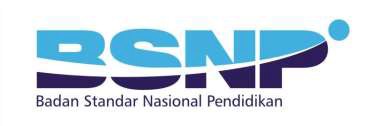 BADAN STANDAR NASIONAL PENDIDIKAN 2018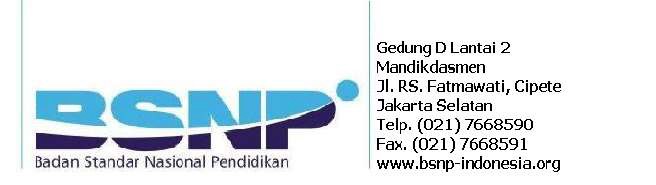 PERATURANBADAN STANDAR NASIONAL PENDIDIKAN NOMOR: 0047/P/BSNP/XI/2018TENTANGPROSEDUR OPERASIONAL STANDAR PENYELENGGARAAN UJIAN NASIONAL TAHUN PELAJARAN 2018/2019DENGAN RAHMAT TUHAN YANG MAHA ESA BADAN STANDAR NASIONAL PENDIDIKANMenimbang : Bahwa sesuai dengan ketentuan Peraturan Menteri Pendidikan dan Kebudayaan Nomor 4 Tahun 2018 tentang Penilaian Hasil Belajar oleh Pemerintah dan Penilaian Hasil Belajar oleh Satuan Pendidikan perlu menetapkan Prosedur Operasional Standar (POS) yang mengatur penyelenggaraan dan teknis  pelaksanaan Ujian Nasional Tahun Pelajaran 2018/2019.Mengingat	:	1.	Undang-Undang	Nomor	20	Tahun	2003	tentangSistem   Pendidikan   Nasional   (Lembaran   NegaraRepublik Indonesia Tahun 2003 Nomor 78, Tambahan Lembaran Negara Republik Indonesia Nomor 4301);Peraturan Pemerintah Nomor 19 Tahun 2005 tentang Standar Nasional Pendidikan (Lembaran Negara Republik Indonesia Tahun 2005 Nomor 41, Tambahan Lembaran Negara Republik Indonesia Nomor 4496) sebagaimana telah beberapa kali diubah terakhir dengan Peraturan Pemerintah Nomor 13 Tahun  2015 tentang Perubahan Kedua Atas Peraturan Pemerintah Nomor 19 Tahun 2005 tentang Standar Nasional Pendidikan (Lembaran Negara Republik Indonesia Tahun 2013 Nomor 45,Tambahan	Lembaran	Negara	Republik	Indonesia Nomor 5670);Peraturan Pemerintah Nomor 55 Tahun 2007 tentang Pendidikan Agama dan Keagamaan;Pendidikan (Lembaran Negara Tahun 2010 Nomor23, Tambahan Lembaran Negara Nomor 5105) sebagaimana    telah    diubah    dengan    PeraturanPemerintah Nomor 66 Tahun 2010 tentang Perubahan Atas Peraturan Pemerintah Nomor 17 Tahun 2010 tentang Pengelolaan dan Penyelenggaraan Pendidikan (Lembaran Negara Tahun   2010   Nomor   112,   Tambahan   LembaranNegara Nomor 5157);Peraturan Menteri Pendidikan Nasional Nomor 14 Tahun 2007 tentang Standar Isi untuk Program Paket A, Program Paket B, dan Program Paket C;Peraturan Menteri Pendidikan Nasional Nomor 3 Tahun 2008 tentang Standar Proses Pendidikan Kesetaraan Program Paket A, Program Paket B, dan Program Paket C;Peraturan Menteri Agama Republik Indonesia Nomor7 Tahun 2012 tentang Penyelenggaraan Pendidikan Keagamaan Kristen;Peraturan Menteri Agama Republik Indonesia Nomor 13 Tahun 2014 tentang Pendidikan Keagamaan Islam;Peraturan Menteri Pendidikan dan Kebudayaan Nomor 59 Tahun 2012 tentang Badan Akreditasi Nasional;Peraturan Menteri Pendidikan dan Kebudayaan Nomor	31 Tahun 2014 tentang Kerja Sama Penyelenggaraan	dan Pengelolaan Pendidikan oleh Lembaga		Pendidikan Asing dengan Lembaga Pendidikan di Indonesia;Peraturan Menteri Agama Republik Indonesia Nomor54 Tahun 2014 tentang Perubahan Atas Peraturan Menteri Agama Republik Indonesia Nomor 1 Tahun2013 tentang Sekolah Menengah Agama Katolik;Peraturan Menteri Agama Republik Indonesia Nomor56 Tahun 2014 tentang Pendidikan Keagamaan Hindu;Peraturan Menteri Pendidikan dan Kebudayaan Nomor 129 Tahun 2014 tentang Sekolah Rumah;Peraturan Menteri Pendidikan dan Kebudayaan Nomor  158  Tahun  2014  tentang  PenyelenggaraanSKS;Peraturan Menteri Pendidikan dan Kebudayaan Nomor 20 Tahun 2016 tentang Standar Kompetensi Lulusan Pendidikan Dasar dan Menengah;Peraturan Menteri Pendidikan dan Kebudayaan Nomor 21 Tahun 2016 tentang Standar Isi Pendidikan Dasar dan Menengah;Peraturan Menteri Pendidikan dan Kebudayaan Nomor 23 Tahun 2016 tentang Standar Penilaian Pendidikan Dasar dan Menengah; danPeraturan Menteri Pendidikan dan Kebudayaan Nomor 24 Tahun 2016 tentang Kompetensi Inti dan Kompetensi Dasar.MEMUTUSKANMenetapkan : PERATURAN BADAN STANDAR NASIONAL PENDIDIKAN TENTANG PROSEDUR OPERASIONAL STANDAR PENYELENGGARAAN UJIAN NASIONAL TAHUN PELAJARAN 2018/2019.Pasal 1POS UN ini mengatur penyelenggaraan dan teknis pelaksanaan Ujian Nasional Sekolah Menengah Pertama (SMP)/Madrasah Tsanawiyah (MTs)/Sekolah Menengah Pertama Teologi Kristen (SMPTK), Sekolah Menengah Pertama Luar Biasa (SMPLB), Sekolah Menengah Pertama Terbuka (SMPT), Sekolah Menengah Atas (SMA)/Madrasah Aliyah (MA)/Sekolah Menengah Agama Katolik (SMAK)/Sekolah Menengah Agama Kristen (SMAK)/Sekolah Menengah Teologi Kristen (SMTK)/ Utama Widya Pasraman (Sekolah Keagamaan Hindu setingkat SMA), Sekolah Menengah Atas Luar Biasa (SMALB), Sekolah Menengah Kejuruan (SMK)/Madrasah Aliyah Kejuruan (MAK), Sekolah Usaha Perikanan Menengah (SUPM), Sekolah Menengah Atas Terbuka (SMAT), Satuan Pendidikan Kerja Sama (SPK), serta Program Paket B/Wustha, dan Program Paket C/Ulya Tahun Pelajaran 2018/2019.POS UN sebagaimana dimaksud pada ayat (1) tercantum dalam Lampiran yang merupakan bagian tidak terpisahkan dari Peraturan BSNP ini.Pasal 2Hal-hal lain yang belum diatur dan/atau perubahan terhadap POS UN ini akan ditetapkan oleh BSNP dan disosialisasikan melalui surat edaran.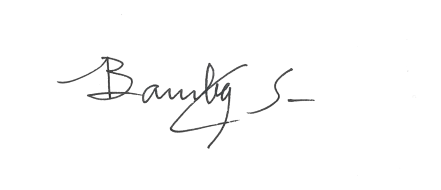 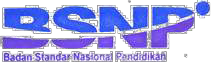 Pasal 3Peraturan BSNP ini mulai berlaku pada tanggal ditetapkan.Ditetapkan di JakartaPada tanggal 28 November 2018 KetuaBambang Suryadi, Ph.D.DAFTAR ISIBAB I PENGERTIAN	8BAB II PESERTA UJIAN NASIONAL 	11Hak dan Kewajiban Peserta Ujian Nasional 	11Persyaratan Peserta Ujian Nasional 	11Pendaftaran Peserta Ujian Nasional 	13BAB III PENYELENGGARA DAN PELAKSANA UJIAN NASIONAL 	17Penyelenggara Ujian Nasional 	17Pelaksana Ujian Nasional 	17Panitia Ujian Nasional Tingkat Provinsi 	19Panitia Ujian Nasional Tingkat Kabupaten/Kota 	22Panitia Ujian Nasional Tingkat Satuan Pendidikan 	23Panitia UN Sekolah Indonesia Luar Negeri 	25BAB IV BAHAN UJIAN NASIONAL 	27Kisi-Kisi Ujian Nasional 	27Perangkat Soal 	27Penyiapan Bahan Ujian Nasional 	27Penggandaan dan Pendistribusian Bahan Ujian 	28BAB V PELAKSANAAN UJIAN NASIONAL BERBASIS KOMPUTER (UNBK) 	29Penyiapan Sistem UNBK 	29Penetapan Tim Teknis UNBK 	29Penetapan Sekolah/Madrasah Pelaksana UNBK 	30Penerapan Resource Sharing (Berbagi Sumber Daya) UNBK 	30Penetapan Tim Help Desk (Tim Layanan Bantuan) 	31Kriteria dan Persyaratan Proktor, Teknisi, dan Pengawas 	31Penetapan Proktor, Teknisi, dan Pengawas UNBK 	32Pelatihan Teknis Pelaksanaan UNBK 	32Penyiapan Sistem UNBK di Sekolah/Madrasah Pelaksana UNBK 	32Prosedur Pelaksanaan UNBK 	33Jadwal Pelaksanaan UNBK 	36BAB VI PELAKSANAAN UJIAN NASIONAL BERBASIS KERTAS DAN PENSIL (UNKP) 	37Penetapan Sekolah/Madrasah Pelaksana UNKP 	37Penetapan Pengawas Ruang UNKP 	37Prosedur Pelaksanaan UNKP 	37Jadwal Pelaksanaan UNKP 	42BAB VII PELAKSANAAN UJIAN NASIONAL UNTUK PENDIDIKAN KESETARAAN 	43Moda Ujian Nasional 	43Penetapan Satuan Pendidikan Pelaksana UN 	43Penetapan Ruang Ujian 	43Penetapan Pengawas Ruang Ujian 	43Prosedur Pelaksanaan Ujian 	44Jadwal Pelaksanaan UN untuk Pendidikan Kesetaraan 	44BAB VIII PELAKSANAAN UJIAN NASIONAL UNTUK PERBAIKAN 	45Peserta 	45Persyaratan 	45Pendaftaran 	46Mekanisme dan Prosedur Pendaftaran 	46Pelaksanaan 	47Jadwal dan Mata Ujian UN untuk Perbaikan 	47BAB IX PEMERIKSAAN HASIL UJIAN NASIONAL 	49Pengumpulan dan Pengolahan Hasil UNBK 	49Pengumpulan dan Pengolahan Hasil UNKP 	49Pengolahan Hasil UNKP 	50BAB X KRITERIA PENCAPAIAN KOMPETENSI LULUSAN BERDASARKAN HASIL UJIAN NASIONAL 	52BAB XI PEMANTAUAN, EVALUASI, DAN PELAPORAN 	53BAB XII BIAYA PELAKSANAAN UJIAN NASIONAL 	54BAB XIII PROSEDUR PENANGANAN MASALAH DAN TINDAK LANJUT 	58BAB XIV SANKSI 	61BAB XV PENGATURAN KHUSUS 	62BAB XVI KEJADIAN LUAR BIASA 	64Lampiran 1 : Daftar Sekolah Indonesia Luar Negeri dan Tempat Pelaksanaan Ujian Nasional untuk Pendidikan Kesetaraan di Luar Negeri. 	65Lampiran 2 : Jumlah Butir Soal dan Alokasi Waktu untuk Masing-Masing Jenjang dan Mata Ujian 	66Lampiran 3 : Tanggal-Tanggal Penting Pelaksanaan UN Tahun Pelajaran 2018/2019 	71Lampiran 5 : Contoh Pakta Integritas 	81BAB I PENGERTIANDalam Prosedur Operasional Standar ini yang dimaksud dengan:Satuan Pendidikan adalah satuan pendidikan dasar dan menengah yang	meliputi Sekolah Menengah Pertama/Madrasah Tsanawiyah (SMP/MTs), Sekolah Menengah Pertama Teologi Kristen (SMPTK), Sekolah Menengah Pertama Luar Biasa (SMPLB), Sekolah Menengah Pertama Terbuka (SMPT), Sekolah Menengah Atas/Madrasah Aliyah (SMA/MA)/Sekolah	Menengah Agama Katolik (SMAK)/Sekolah Menengah Teologi Kristen (SMTK)/Utama Widya Pasraman (Sekolah Keagamaan Hindu setingkat SMA), Sekolah Menengah Atas Luar Biasa (SMALB), dan Sekolah Menengah Kejuruan/Madrasah Aliyah Kejuruan (SMK/MAK), Sekolah Usaha Perikanan Menengah (SUPM), Sekolah Menengah Atas Terbuka (SMAT), dan Satuan Pendidikan Kerja Sama (SPK), serta lembaga pendidikan yang menyelenggarakan Program Paket B/Wustha dan Program Paket C/Ulya.Satuan Pendidikan Kerja Sama, yang selanjutnya disebut SPK, adalah satuan pendidikan yang diselenggarakan atau dikelola atas dasar kerja sama antara Lembaga Pendidikan Asing (LPA) yang terakreditasi/diakui di negaranya dengan Lembaga Pendidikan di Indonesia (LPI) pada jalur formal	dan nonformal yang sesuai dengan ketentuan perundang- undangan.Pendidikan Kesetaraan adalah pendidikan nonformal yang menyelenggarakan	pendidikan setara SMP/MTs dan SMA/MA mencakup Program Paket B/Wustha dan Program Paket C/Ulya.Jenjang pendidikan adalah tahapan pendidikan yang ditetapkan berdasarkan tingkat perkembangan peserta didik, tujuan yang akan dicapai, dan kemampuan yang dikembangkan.Program Wustha adalah pendidikan dasar tiga tahun pada Pondok Pesantren	Salafiyah setingkat Program Paket B dengan kekhasan pendalaman pendidikan agama Islam.Program Ulya adalah pendidikan dasar tiga tahun pada Pondok Pesantren	Salafiyah setingkat Program Paket C dengan kekhasan pendalaman pendidikan agama Islam.Ujian Sekolah Berstandar Nasional yang selanjutnya disebut USBN adalah kegiatan pengukuran capaian kompetensi siswa yang dilakukan sekolah untuk seluruh mata pelajaran dengan mengacu pada Standar Kompetensi	Lulusan untuk memperoleh pengakuan atas prestasi belajar, kecuali mata pelajaran Muatan Lokal (Mulok).Ujian Nasional yang selanjutnya disebut UN adalah kegiatan pengukuran capaian kompetensi lulusan pada mata pelajaran tertentu secara nasional dengan mengacu pada Standar Kompetensi Lulusan.Ujian Nasional Berbasis Komputer yang selanjutnya disebut UNBK adalah	ujian yang menggunakan komputer sebagai media untuk menampilkan soal dan proses menjawabnya.Ujian Nasional Berbasis Kertas dan Pensil yang selanjutnya disebut UNKP adalah ujian nasional yang menggunakan naskah soal dan Lembar	Jawaban Ujian Nasional (LJUN) berbasis kertas dan menggunakan pensil.Tim Teknis UNBK adalah petugas di provinsi dan Kabupaten/Kota yang diberi	kewenangan sebagai koordinator teknis dalam melakukan verifikasi sekolah/madrasah sebagai pelaksana UNBK.Proktor adalah petugas yang diberi kewenangan untuk menangani aspek teknis pelaksanaan UNBK di ruang ujian.Teknisi adalah petugas pengelola laboratorium komputer (pranata komputer) di sekolah/madrasah yang melaksanakan UNBK.Pengawas Ujian adalah guru yang diberi kewenangan untuk mengawasi dan menjamin kelancaran pelaksanaan UNBK atau UNKP di ruang ujian.Ujian Nasional untuk Pendidikan Kesetaraan adalah kegiatan pengukuran	pencapaian kompetensi lulusan pada mata pelajaran tertentu secara nasional dan sekaligus sebagai penilaian penyetaraan pada Program Paket B/Wustha setara SMP/MTs dan Program Paket C/Ulya setara SMA/MA.UN Susulan adalah ujian nasional untuk peserta didik yang berhalangan mengikuti UN karena alasan tertentu yang dapat diterima oleh sekolah/madrasah pelaksana UN dan disertai bukti yang sah.Nilai Ujian Nasional yang selanjutnya disebut Nilai UN adalah nilai yang diperoleh peserta didik dari hasil UN yang telah ditempuh.Badan Standar Nasional Pendidikan yang selanjutnya disebut BSNP adalah badan mandiri dan profesional yang bertugas menyelenggarakan UN.Kisi-kisi UN adalah acuan dalam pengembangan dan perakitan soal UN yang disusun berdasarkan kriteria pencapaian Standar Kompetensi Lulusan, standar isi, dan kurikulum yang berlaku.Paket naskah soal UN adalah variasi perangkat tes yang paralel, terdiri atas sejumlah butir soal yang dirakit sesuai dengan kisi-kisi UN.Bahan UN adalah naskah soal, kaset/compact disk (CD) untuk ujian listening comprehension (LC), lembar jawaban UN, berita acara, daftar hadir, amplop, tata tertib, dan pakta integritas pengawas.Dokumen UN adalah bahan UN yang bersifat rahasia, terdiri atas naskah soal, jawaban peserta ujian, daftar hadir, berita acara, baik dalam bentuk hardcopy maupun softcopy, dan CD untuk ujian LC.Lembar jawaban UN yang selanjutnya disebut LJUN adalah lembaran kertas yang digunakan oleh peserta didik untuk menjawab soal UN.Dokumen pendukung UN adalah seluruh bahan UN yang tidak bersifat rahasia, terdiri atas blangko daftar hadir, blangko lembar jawaban, blangko berita acara, tata tertib, pakta integritas, amplop naskah, dan amplop lembar jawaban.Sertifikat Hasil Ujian Nasional yang selanjutnya disebut SHUN adalah surat keterangan yang berisi Nilai UN serta tingkat capaian Standar Kompetensi Lulusan yang dinyatakan dalam kategori.Pendistribusian bahan UN adalah rangkaian kegiatan yang tidak terpisahkan dari proses pengiriman, penyerahan dan penerimaan, serta penyimpanan bahan UN yang terjamin keamanan, kerahasiaan dan ketepatan waktu dan tempat tujuan.Kelompok Kerja Unit Layanan Pengadaan Badan Penelitian dan Pengembangan Kementerian dan Pendidikan dan Kebudayaan di tingkat provinsi yang selanjutnya disebut Pokja ULP adalah panitia yang dibentuk	oleh Badan Penelitian dan Pengembangan, Kementerian Pendidikan	dan Kebudayaan, yang bertugas melaksanakan proses pengadaan barang dan jasa untuk penggandaan dan pendistribusian bahan UN.Prosedur Operasi Standar Ujian Nasional yang selanjutnya disebut POS UN adalah ketentuan yang mengatur penyelenggaraan dan teknis pelaksanaan UN.Kementerian adalah Kementerian Pendidikan dan Kebudayaan Republik Indonesia.Menteri adalah Menteri Pendidikan dan Kebudayaan Republik Indonesia.Pemerintah adalah pemerintah pusat.Pemerintah Daerah adalah pemerintah provinsi atau pemerintah kabupaten/kota.BAB IIPESERTA UJIAN NASIONALHak dan Kewajiban Peserta Ujian NasionalHak Peserta Ujian NasionalSetiap peserta didik pendidikan dasar dan menengah jalur formal dan jalur nonformal kesetaraan berhak mengikuti UN dan pseta UN jenjang SMA/MA, SMK/MAK sederajat danProgram Paket C/Ulya berhak mengulang sebelum mencapai kriteria cukup yang ditetapkan BSNP.Peserta didik pada pendidikan jalur informal yang terdaftar di satuan pendidikan nonformal kesetaraan atau formal berhak mengikuti UN.Setiap peserta UN berhak mendapatkan Sertifikat Hasil Ujian Nasional (SHUN) yang memuat mata pelajaran yang ditempuh dalam ujian dan nilai capaiannya.Peserta UN yang tidak dapat mengikuti UN di satuan pendidikannya karena alasan tertentu dan disertai bukti yang sah, dapat mengikuti UN di sekolah/madrasah lain pada jenjang dan jenis pendidikan yang sama.Peserta UN karena alasan tertentu dan disertai bukti yang sah tidak dapat mengikuti UN utama berhak mengikuti UN susulan.Kewajiban Peserta Ujian NasionalSetiap peserta didik pendidikan dasar dan menengah jalur formal termasuk SPK, nonformal kesetaraan dan informal wajib mengikuti UN satu kali untuk seluruh mata pelajaran sesuai dengan ketentuan yang berlaku tanpa dipungut biaya dalam rangka pengukuran capaian standar kompetensi lulusan secara berkala, menyeluruh, transparan, dan sistemik.Setiap peserta ujian wajib mematuhi tata tertib UN.Persyaratan Peserta Ujian NasionalPersyaratan umum peserta UNPeserta didik telah atau pernah berada pada tahun terakhir pada suatu jenjang pendidikan di satuan pendidikan tertentu.Peserta didik memiliki laporan lengkap penilaian hasil belajar pada suatu jenjang pendidikan di satuan pendidikan tertentu mulai	semester I tahun pertama sampai dengan semester pertama pada tahun terakhir.Peserta didik memiliki laporan lengkap penilaian hasil belajar pada Pendidikan Kesetaraan.Dalam rangka penjaminan mutu pendidikan, dinas pendidikan sesuai kewenangannya dapat menetapkan persyaratan tambahan sesuai dengan kebutuhan dan/atau perkembangan pendidikan di daerah.Persyaratan peserta UN dari Pendidikan FormalPeserta didik terdaftar pada SMP/MTs/SMPTK, SMPT, SMPLB, SMA/MA/SMAK/SMTK/Utama Widya Pasraman, SMAT, SMK/MAK, SUPM, SMALB, atau SPK.Peserta didik SMK/MAK Program 4 (empat) tahun yang telah menyelesaikan proses pembelajaran selama 3 (tiga) tahun.Peserta didik yang memiliki ijazah atau surat keterangan lain yang setara, atau berpenghargaan sama dengan ijazah dari satuan pendidikan yang setingkat lebih rendah. Penerbitan ijazah	yang dimaksud sekurang-kurangnya  3 (tiga) tahun pelajaran sebelum mengikuti UN, atau sekurang-kurangnya 2 (dua) tahun pelajaran untuk peserta program SKS.Peserta UN dari program SKS harus berasal dari satuan pendidikan	formal yang terakreditasi A dan memiliki izin penyelenggaraan program SKS.Persyaratan peserta UN untuk Pendidikan Kesetaraan di Dalam NegeriPeserta didik terdaftar pada PKBM, SKB, Pondok Pesantren penyelenggara Program Wustha, Program Ulya, atau kelompok belajar sejenis yang memiliki izin.Peserta didik telah mengikuti proses pembelajaran untuk mencapai seluruh kompetensi dasar pada setiap mata pelajaran sesuai dengan Satuan Kredit Kompetensi (SKK) yang telah ditetapkan dalam bentuk tatap muka, tutorial dan pembelajaran mandiri.Peserta didik memiliki laporan lengkap penilaian hasil belajar setiap	derajat kompetensi pada masing-masing jenjang pendidikan kesetaraan.Peserta didik dari Program Paket B/Wustha dan Program Paket C/Ulya harus memiliki ijazah atau surat keterangan lain yang setara, atau berpenghargaan sama dengan ijazah dari satuan pendidikan yang setingkat lebih rendah dengan minimum usia ijazah 3 (tiga) tahun.Peserta didik yang terdaftar pada satuan pendidikan nonformal yang belum terakreditasi dapat mengikuti UN pada satuan pendidikan	nonformal atau formal yang terakreditasi yang ditetapkan		oleh Dinas Pendidikan sesuai dengan kewenangannya.Persyaratan peserta UN untuk Pendidikan Kesetaraan di Luar NegeriPeserta didik terdaftar pada satuan pendidikan kesetaraan yang telah mendapatkan izin dan memiliki laporan kegiatan tutorial dari lembaga pendidikan nonformal.Peserta didik telah mengikuti proses pembelajaran untuk mencapai seluruh kompetensi dasar pada setiap mata pelajaran sesuai dengan Satuan Kredit Kompetensi (SKK) yang telah ditetapkan dalam bentuk tatap muka, tutorial dan pembelajaran mandiri.Peserta didik dari Program Paket B/Wustha dan Program Paket C/Ulya harus memiliki ijazah atau surat keterangan lain yang setara, atau berpenghargaan sama dengan ijazah dari satuan pendidikan yang setingkat lebih rendah dengan minimum usia ijazah 3 (tiga) tahun.Peserta didik memiliki bukti kegiatan pembelajaran dan laporan lengkap	penilaian hasil belajar yang sudah dicap dan ditandatangani oleh pimpinan lembaga penyelenggara pendidikan nonformal dan diserahkan pada saat mendaftar menjadi	peserta UN Pendidikan Kesetaraan kepada Atase Pendidikan atau Konsulat Jenderal untuk diteruskan ke Panitia UN Tingkat Pusat.Dalam hal tidak berada dalam pembinaan Atase Pendidikan atau Konsulat Jenderal, bukti kegiatan pembelajaran dan laporan lengkap penilaian hasil belajar yang sudah dicap dan ditandatangani oleh pimpinan lembaga penyelenggara pendidikan nonformal diserahkan pada saat mendaftar menjadi peserta UN Pendidikan Kesetaraan kepada Panitia UN Tingkat Pusat dengan verifikasi dari Direktorat terkait.Persyaratan  peserta  UN  untuk  Pendidikan  Informal  (Sekolah Rumah)Peserta didik terdaftar pada sekolah rumah yang memiliki izin dari Dinas Pendidikan yang berwenang.Peserta didik memiliki laporan hasil belajar lengkap dari pendidik dan/atau satuan pendidikan.Peserta didik terdaftar untuk mengikuti ujian akhir satuan pendidikan pada satuan pendidikan formal atau nonformal pada jenjang	tertentu yang ditetapkan Dinas Pendidikan sesuai dengan kewenangannya.Peserta mendaftar pada satuan pendidikan formal atau satuan pendidikan nonformal pada jenjang tertentu yang ditetapkan Panitia UN Tingkat Kabupaten/Kota untuk mengikuti UN.Pendaftaran Peserta Ujian NasionalPendidikan FormalSekolah/Madrasah pelaksana UN melaksanakan pendataan calon peserta.Warga Negara Indonesia yang belajar di sekolah asing di luar negeri dapat mendaftar UN, sesuai dengan ketentuan yang ditetapkan oleh Direktorat Jenderal Pendidikan Dasar dan Menengah dan/atau instansi yang berwenang di Kementerian Agama.Sekolah/Madrasah pelaksana UN mengirimkan data calon peserta ke pangkalan Data Pokok Pendidikan (Dapodik) Kementerian Pendidikan dan Kebudayaan (Kemendikbud) dan/atau Education Management Information System (EMIS) Kementerian Agama (Kemenag) dan mengirimkan tembusannya ke Panitia UN Tingkat Provinsi/Kabupaten/Kota sesuai dengan kewenangannya.Panitia UN Tingkat Provinsi/Kabupaten/Kota sesuai dengan kewenangannya melakukan verifikasi data calon peserta untuk diterbitkan	Daftar Nominasi Sementara (DNS) dan mengirimkannya ke satuan pendidikan.Satuan pendidikan melakukan verifikasi DNS dan mengirimkan hasilnya ke Panitia UN Tingkat Provinsi/Kabupaten/Kota sesuai dengan kewenangannya.Panitia UN Tingkat Provinsi/Kabupaten/Kota sesuai dengan kewenangannya melakukan:pemutakhiran data;penetapan dan pencetakan Daftar Nominasi Tetap (DNT) dan Kartu Peserta Ujian (KPU); danpengiriman DNT dan KPU peserta UN ke satuan pendidikan.Data peserta Sekolah Indonesia Luar Negeri (SILN) dikirim ke Panitia UN Tingkat Pusat.Kepala sekolah/madrasah pelaksana UN menerbitkan, menandatangani, dan membubuhkan stempel sekolah/madrasah pada kartu peserta UN yang telah ditempel foto peserta.Pendidikan Kesetaraan di Dalam NegeriPenyelenggara Program Paket B/Wustha dan Program Paket C/Ulya mendata peserta didik yang memenuhi persyaratan melalui	Dapodikmas, Kemendikbud dan mengirimkan tembusannya ke Panitia UN Tingkat Kabupaten/Kota, c.q. Unit pelaksana UN untuk Pendidikan Kesetaraan.Penyelenggara Program Paket B/Wustha dan Program Paket C/Ulya pada Pondok Pesantren mendaftarkan peserta didik yang memenuhi persyaratan ke Kantor Kementerian Agama Kabupaten/Kota. Selanjutnya Kantor Kementerian Agama Kabupaten/Kota melakukan entri dan verifikasi data calon peserta dengan menggunakan aplikasi EMIS dan menyerahkannya ke Panitia UN Tingkat Kabupaten/Kota.Unit pelaksana UN untuk Pendidikan Kesetaraan melakukan verifikasi	berkas pendaftaran dan menyusun Daftar Calon Peserta.Unit pelaksana UN untuk Pendidikan Kesetaraan mengirimkan Daftar Calon Peserta ke Panitia UN Tingkat Kabupaten/Kota.Panitia UN Tingkat Kabupaten/Kota melakukan entri data calon peserta	dengan menggunakan aplikasi yang disiapkan oleh Puspendik.Panitia UN Tingkat Kabupaten/Kota mencetak dan mendistribusikan Daftar Nominasi Sementara (DNS) ke Unit pelaksana dan Kantor Kementerian Agama Kabupaten/Kota.Unit Pelaksana UN untuk Pendidikan Kesetaraan dan Kantor Kementerian Agama Kabupaten/Kota melakukan verifikasi DNS dan	mengirimkan hasil verifikasi ke Panitia UN Tingkat Kabupaten/Kota.Panitia UN Tingkat Kabupaten/Kota merekapitulasi dan mengirimkan	DNS dalam bentuk dokumen elektronik dan cetakan ke Panitia UN Tingkat Provinsi.Panitia UN Tingkat Provinsi mengumpulkan, menggabungkan, menyusun daftar dan merekapitulasi data calon peserta.Panitia UN Tingkat Provinsi menetapkan dan mendistribusikan Daftar	Nominasi Tetap (DNT) ke Panitia UN Tingkat Kabupaten/Kota.Panitia UN Tingkat Kabupaten/Kota mendistribusikan DNT ke Unit	pelaksana UN Pendidikan Kesetaraan dan Kantor Kementerian Agama Kabupaten/Kota.Panitia UN Tingkat Provinsi mengirimkan soft copy DNT ke Panitia UN Tingkat Pusat.DNT yang telah ditetapkan dan dikirim ke Panitia UN Tingkat Pusat sudah tidak dapat diubah lagi.Pendidikan Kesetaraan di Luar NegeriPelaksana Program Paket B, dan Program Paket C/Ulya mendaftarkan peserta didik yang memenuhi persyaratan dalam bentuk DNS dan mengirimkan DNS ke Atase Pendidikan atau Konsulat Jenderal pada Kantor Perwakilan RI setempat.Atase Pendidikan dan/atau Konsulat Jenderal pada Kantor Perwakilan RI setempat melakukan verifikasi terhadap DNS yang diajukan oleh penyelenggara Program Pendidikan Kesetaraan untuk diteruskan ke Panitia UN Pusat.Pelaksana UN Program Paket B, dan Program Paket C/Ulya di luar negeri yang tidak berada dalam pembinaan Atase Pendidikan atau Konsulat Jenderal pada Kantor Perwakilan RI setempat, menyusun dan mengajukan DNS secara langsung kepada Panitia UN Tingkat Pusat c.q. Puspendik, Kemendikbud RI di Jakarta.Panitia UN Tingkat Pusat melakukan verifikasi DNS dan menetapkannya menjadi DNT.Panitia UN Tingkat Pusat mendistribusikan DNT ke Pelaksana UN Pendidikan Kesetaraan di luar negeri melalui Atase Pendidikan atau Konsulat Jenderal pada Kantor Perwakilan RI setempat. Dalam hal Pelaksana UN Pendidikan Kesetaraan di luar negeri tidak berada dalam pembinaan Atase Pendidikan atau Konsulat Jenderal pada Kantor Perwakilan RI setempat, Panitia UN Tingkat Pusat mendistribusikan DNT secara langsung ke Pelaksana UN Pendidikan Kesetaraan di luar negeri atau melalui Direktorat terkait.Panitia UN Tingkat Pusat menyimpan soft copy DNT.Pendidikan Informal (Sekolah Rumah)Penyelenggara sekolah rumah mendata calon peserta yang memenuhi persyaratan ujian.Penyelenggara sekolah rumah mendaftarkan calon peserta pada satuan pendidikan formal atau satuan pendidikan kesetaraan pelaksana UN yang telah ditetapkan oleh dinas pendidikan sesuai dengan kewenangannya.Satuan pendidikan formal atau satuan pendidikan kesetaraan memproses pendaftaran sesuai dengan prosedur pendaftaran peserta ujian yang ditetapkan dalam POS ini.BAB III PENYELENGGARA DAN PELAKSANAUJIAN NASIONALPenyelenggara Ujian NasionalBSNP sebagai Penyelenggara UN bertugas:menelaah dan menetapkan kisi-kisi UN;menyusun dan menetapkan POS UN;menetapkan naskah soal UN;melakukan koordinasi persiapan dan pengawasan pelaksanaan UN secara nasional; danmelakukan	pemantauan,	evaluasi,	dan	menyusun	rekomendasi perbaikan pelaksanaan UN kepada Menteri.Pelaksana Ujian NasionalPelaksana	UN	terdiri	atas	Panitia	UN	Tingkat	Pusat,	Provinsi, Kabupaten/Kota, dan Satuan Pendidikan:Panitia UN Tingkat PusatPanitia UN Tingkat Pusat ditetapkan dengan keputusan Menteri Pendidikan dan Kebudayaan, terdiri atas unsur-unsur:Sekretariat Jenderal, Kementerian Pendidikan dan Kebudayaan;Inspektorat Jenderal, Kementerian Pendidikan dan Kebudayaan;Badan Penelitian dan Pengembangan, Kementerian Pendidikan dan Kebudayaan;Direktorat Jenderal Pendidikan Dasar dan Menengah, Kementerian Pendidikan dan Kebudayaan;Direktorat Jenderal Guru dan Tenaga Kependidikan, Kementerian Pendidikan dan Kebudayaan;Direktorat Jenderal Pendidikan Anak Usia Dini dan Pendidikan	Masyarakat, Kementerian Pendidikan dan Kebudayaan;Badan Pengembangan dan Pembinaan Bahasa, Kementerian Pendidikan dan Kebudayaan;Direktorat Jenderal Pendidikan Islam, Kementerian Agama;Direktorat Jenderal Bimbingan Masyarakat Kristen, Kementerian Agama;Direktorat Jenderal Bimbingan Masyarakat Katolik, Kementerian Agama;Direktorat Jenderal Bimbingan Masyarakat Hindu, Kementerian Agama;Direktorat Jenderal Pembelajaran dan Kemahasiswaan, Kementerian Riset, Teknologi dan Pendidikan Tinggi;Atase Pendidikan dan Kebudayaan atau Konsul Jenderal Kementerian Luar Negeri.Panitia UN Tingkat Pusat dipimpin oleh satu orang Ketua dan satu orang Sekretaris.Panitia UN Tingkat Pusat memiliki tugas dan tanggung jawab sebagai berikut.Persiapan Ujian:menyusun kisi-kisi UN berdasarkan kriteria pencapaian kompetensi	lulusan, standar isi, dan kurikulum yang berlaku;merencanakan dan mengoordinasikan pelaksanaan UN;melakukan koordinasi dengan Kementerian Dalam Negeri, Kementerian Agama, dan Kementerian Luar Negeri;melakukan koordinasi dengan PLN dan penyedia layanan koneksi internet untuk mencegah gangguan dan hambatan pasokan listrik atau koneksi internet menjelang dan selama pelaksanaan UNBK;melakukan sosialisasi penyelenggaraan UN;menyusun materi sosialisasi bagi pemangku kepentingan di tingkat	pusat, provinsi, kabupaten/kota, dan sekolah/madrasah;memantau kesiapan pelaksanaan UN di daerah;menyusun petunjuk teknis penggandaan dan pendistribusian bahan UNKP;melakukan penandatanganan pakta integritas dengan panitia tingkat provinsi;menetapkan jadwal pelaksanaan UN;mendistribusikan kisi-kisi UN;menyusun dan merakit soal UN;menjamin mutu soal UN;menyiapkan master dan/atau basis data bahan UN;mengembangkan sistem yang mencakup desain, program aplikasi, dan infrastruktur untuk mendukung pelaksanaan UNBK;menetapkan Perguruan Tinggi mitra dalam pelaksanaan UNBK;berkoordinasi dengan lembaga lain yang relevan untuk melakukan evaluasi program aplikasi dan sistem UNBK;menyusun petunjuk teknis penggunaan (user manual) dan bahan pelatihan bagi tim teknis provinsi/kabupaten/kota, proktor, teknisi, dan peserta UNBK;menyiapkan prosedur remote printing untuk kondisi khusus;melakukan perbaikan naskah soal UN dan menyiapkan master	soal dalam hal terdapat kekeliruan dan/atau berpotensi menimbulkan masalah;mencetak naskah UN Braille;melakukan verifikasi dan pengawasan sistem komputerisasi;menerima nilai rapor semester 1 (satu) sampai 5 (lima) untuk SMP/MTs dan SMA/MA sederajat dari Panitia UN Tingkat Provinsi atau melalui sistem Data Pokok Pendidikan (Dapodik); danmenerima nilai USBN dari Panitia UN Tingkat Provinsi melalui sistem Dapodik;Pelaksanaan Ujian:bertanggung jawab atas pelaksanaan UN secara keseluruhan;melakukan koordinasi kegiatan pemantauan UN di daerah;melakukan penskoran hasil UN;menyusun petunjuk teknis tentang prosedur penerbitan, pengesahan, pembatalan, dan pencabutan SHUN;mengirimkan Nilai UN ke provinsi dan luar negeri;menganalisis hasil UN dan mengirimkan hasilnya kepada Dinas	Pendidikan Provinsi dan Kabupaten/Kota serta Kantor Wilayah Kementerian Agama Provinsi dan Kantor Kementerian Agama Kabupaten/Kota; danmengevaluasi pelaksanaan UN dan membuat laporan tentang pelaksanaan dan hasil UN kepada Penyelenggara UN.Panitia Ujian Nasional Tingkat ProvinsiPanitia	UN	Tingkat	Provinsi	ditetapkan	dengan	keputusan Gubernur, terdiri atas unsur-unsur:Dinas Pendidikan Provinsi;Kantor Wilayah Kementerian Agama (Bidang yang menangani pendidikan madrasah, pendidikan keagamaan, dan bidang yang menangani pendidikan nonformal: Program Paket B/Wustha, dan Program Paket C/Ulya);Lembaga Penjaminan Mutu Pendidikan (LPMP);Dewan Pendidikan Provinsi; danInstansi tingkat provinsi yang terkait dengan pendidikan.Panitia UN Tingkat Provinsi dalam melaksanakan UN SMPLB, SMA/MA/SMAK/SMTK/Utama Widya Pasraman, SMALB, dan SMK/MAK memiliki tugas dan tanggung jawab sebagai berikut.Persiapan Ujian:Merencanakan pelaksanaan UN di wilayahnya.Melakukan sosialisasi dan mendistribusikan Permendikbud UN dan POS UN ke Kabupaten/Kota di wilayahnya.Melakukan penandatanganan pakta integritas dengan Panitia Tingkat Kabupaten/Kota.Melakukan koordinasi dengan PLN dan penyedia  layanan koneksi	internet untuk memastikan tidak ada gangguan menjelang dan selama pelaksanaan UNBK.Menetapkan satuan pendidikan yang berwenang melaksanakan UN, dengan prosedur sebagai berikut:melakukan pendataan satuan pendidikan yang memiliki kelas/tingkat tertinggi;mengidentifikasi satuan pendidikan berdasarkan status dan jenjang akreditasi dan dengan mempertimbangkan aspek- aspek lain untuk penetapan satuan pendidikan pelaksana UN;menetapkan satuan pendidikan pelaksana UN dan satuan pendidikan yang menggabung  ke satuan pendidikan lain sesuai dengan kewenangannya, yang dituangkan dalam surat	keputusan dan mengirimkannya ke satuan pendidikan	pelaksana UN melalui dinas pendidikan kabupaten/kota.Melakukan koordinasi dengan satuan pendidikan dalam hal:penetapan satuan pendidikan pelaksana UN;pengumpulan dan pengelolaan basis data peserta UN;pengumpulan dan pengelolaan basis data nilai rapor dan nilai US;pengiriman nilai rapor untuk mata pelajaran yang diujikan dalam UN semester pertama sampai semester 5 (lima) untuk SMPLB, SMA/MA/SMAK/SMTK/Utama Widya Pasraman, SMALB, dan SMK/MAK sederajat ke  Panitia UN Tingkat Pusat	paling lambat dua minggu sebelum UN dengan menggunakan aplikasi dari Kemendikbud;pengiriman nilai USBN ke Panitia UN Tingkat Pusat paling lambat seminggu sebelum pengumuman kelulusan dari satuan	pendidikan menggunakan aplikasi dari Kemendikbud;Dalam hal persiapan dan pelaksanaan UNBK, Panitia UN Tingkat Provinsi memiliki tugas dan tanggung jawab sebagaimana diuraikan dalam BAB V dalam POS ini.Dalam hal persiapan dan pelaksanaan UNKP, panitia UN Tingkat Provinsi	memiliki tugas dan tanggung jawab sebagaimana diuraikan pada BAB VI dalam POS ini, dengan tambahan tugas berikut:melakukan koordinasi dengan Panitia UN Tingkat Pusat dalam pelelangan pekerjaan penggandaan dan pendistribusian bahan UN;melakukan verifikasi jumlah amplop setiap sekolah/ madrasah dan Kabupaten/Kota serta pendistribusian bahan UN;menerima hasil cetakan bahan UN dari Panitia Penerima Hasil Pekerjaan (PPHP) dan mendistribusikan bahan UN ke titik simpan Kabupaten/Kota;menjamin pendistribusian bahan UN yang mencakup naskah soal UN, LJUN, daftar hadir, berita acara, tata tertib, amplop, dan pakta integritas ke satuan pendidikan melalui Panitia UN Tingkat Kabupaten/kota sesuai dengan ketentuan;menjamin keamanan dan kerahasiaan bahan UN.Pelaksanaan Ujian:Memantau pelaksanaan UN.Membantu LPMP dalam memindai LJUN.Menerima Nilai UN dari Panitia UN Tingkat Pusat.Mencetak daftar kolektif hasil ujian nasional (DKHUN) dan mengirimkan Nilai UN ke satuan pendidikan melalui Dinas Pendidikan Kabupaten/Kota.Mengirimkan DKHUN dan SHUN ke satuan pendidikan melalui Dinas Pendidikan Kabupaten/Kota.Mengevaluasi pelaksanaan UN di wilayahnya.Membuat laporan pelaksanaan UN Tingkat Provinsi untuk disampaikan	kepada Panitia UN Tingkat Pusat yang berisi tentang	persiapan, pelaksanaan, dan evaluasi UN yang dilengkapi dengan:Surat keputusan Panitia UN Tingkat Provinsi;Data peserta UN;Data satuan pendidikan pelaksana UN; danLaporan kelulusan satuan pendidikan.Peran LPMPBertanggungjawab atas pelaksanaan UNKP secara keseluruhan.Melakukan koordinasi dengan Dinas Pendidikan Provinsi dan Kabupaten/Kota, Kantor Wilayah Kementerian Agama, Kantor Kementerian	Agama,   dan   Satuan   Pendidikan   dalam   halpersiapan,  pendistribusian  bahan,  pelaksanaan,  pemantauan, dan pemindaian UNKP.Mengevaluasi dan melaporkan pelaksanaan UNKP kepada Panitia UN Tingkat Pusat.Panitia Ujian Nasional Tingkat Kabupaten/KotaPanitia UN Tingkat Kabupaten/Kota ditetapkan dengan keputusan Bupati/Walikota, terdiri atas unsur-unsur:Dinas Pendidikan Kabupaten/Kota;Kantor Kementerian Agama Kabupaten/Kota (Seksi yang menangani pendidikan madrasah, pendidikan keagamaan, dan seksi yang menangani pendidikan nonformal: Program Paket B/Wustha, dan Program Paket C/Ulya).Panitia UN Tingkat Kabupaten/Kota memiliki tugas dan tanggung jawab sebagai berikut.Persiapan Ujian:Langkah-langkah persiapan ujian dilakukan sebagai berikut:merencanakan pelaksanaan UN di wilayahnya;melakukan sosialisasi dan mendistribusikan Permendikbud tentang	UN, US dan POS UN ke satuan pendidikan di wilayahnya;melakukan penandatanganan pakta integritas dengan kepala satuan pendidikan;melakukan koordinasi dengan PLN dan penyedia  layanan koneksi	internet untuk memastikan tidak ada gangguan menjelang dan selama pelaksanaan UNBK.menetapkan satuan pendidikan pelaksana UN, dengan prosedur sebagai berikut:melakukan pendataan satuan pendidikan yang memiliki kelas/tingkat tertinggi;mengidentifikasi satuan pendidikan berdasarkan status dan jenjang akreditasi serta aspek-aspek yang dipergunakan sebagai bahan penetapan satuan pendidikan pelaksana UN;menetapkan satuan pendidikan pelaksana UN, satuan pendidikan yang bergabung dengan satuan pendidikan lain, lokasi UN untuk UNBK, alokasi peserta UN di lokasi UNBK, yang	dituangkan dalam surat keputusan dan mengirimkannya ke satuan pendidikan pelaksana UN.Melakukan koordinasi dengan satuan pendidikan dalam hal:penetapan satuan pendidikan pelaksana UNpengumpulan dan pengelolaan basis data peserta UN;pengumpulan dan pengelolaan basis data nilai rapor dan nilai USBN;pengiriman nilai rapor untuk mata pelajaran yang diujikan dalam UN semester pertama sampai semester 5 (lima) untuk SMP/MTs sederajat ke Panitia UN Tingkat Pusat paling lambat dua minggu sebelum UN dengan menggunakan aplikasi dari Kemendikbud;pengiriman nilai USBN ke Panitia UN Tingkat Pusat paling lambat seminggu sebelum pengumuman kelulusan dari satuan	pendidikan menggunakan aplikasi dari Kemendikbud;menetapkan pengawas ruang UN;dalam hal persiapan dan pelaksanaan UNBK, Panitia UN Tingkat Kabupaten/Kota	memiliki tugas dan tanggung jawab sebagaimana diuraikan dalam BAB V dalam POS ini.Pelaksanaan Ujian:Langkah-langkah pelaksanaan ujian dilakukan sebagai berikut.menyampaikan daftar pengawas ruang ujian ke Panitia UN tingkat provinsi;menetapkan penanggung jawab ruang ujian dari salah seorang pengawas ruang ujian;melakukan koordinasi keterlibatan Dewan Pendidikan Kabupaten/Kota dalam pemantauan pelaksanaan UN;menyerahkan LJUN berbasis pensil dan kertas dari satuan pendidikan pelaksana UN sesuai dengan kewenangannya ke LPMP;menerima Nilai UN dari Dinas Pendidikan Provinsi;mengirimkan Nilai UN ke satuan pendidikan;menerima DKHUN dan SHUN untuk diteruskan ke satuan pendidikan;mendistribusikan blangko ijazah ke S/M/PK;mengevaluasi pelaksanaan UN di wilayahnya; danmembuat laporan pelaksanaan UN Tingkat Kabupaten/Kota untuk disampaikan kepada Panitia UN Tingkat Provinsi yang berisi tentang persiapan, pelaksanaan, dan evaluasi UN yang dilengkapi dengan:Surat keputusan Panitia UN Tingkat Kabupaten/Kota;Data peserta UN;Data pengawas ruang;Data satuan pendidikan Pelaksana UN; danLaporan kelulusan satuan pendidikan.Panitia Ujian Nasional Tingkat Satuan PendidikanPanitia UN Tingkat Satuan Pendidikan untuk sekolah/PKBM/SKB ditetapkan	dengan	keputusan	Kepala	Dinas	Pendidikan	sesuaidengan	kewenangannya,	terdiri	atas	unsur-unsur	satuan pendidikan pelaksana UN dan satuan pendidikan yang bergabung;Panitia UN Tingkat Satuan Pendidikan untuk madrasah/pondok pesantren ditetapkan dengan keputusan Kepala Dinas Pendidikan sesuai dengan kewenangannya berkoordinasi dengan Kepala Kanwil Kemenag atau Kantor Kemenag sesuai dengan kewenangannya, terdiri atas unsur-unsur madrasah/pondok pesantren pelaksana UN dan madrasah/pondok pesantren yang bergabung.Persyaratan Satuan Pendidikan yang dapat melaksanakan UN:Sekolah/Madrasah/PKBM/SKB/Pondok Pesantren Salafiyah terakreditasi yang memiliki peserta UN minimal 20 orang, serta memenuhi persyaratan lainnya yang ditetapkan oleh Kepala Dinas Pendidikan sesuai dengan kewenangannya;Sekolah/Madrasah/PKBM/SKB/Pondok Pesantren Salafiyah terakreditasi yang memiliki peserta kurang dari 20 orang dapat menjadi	pelaksana UN Tingkat Satuan Pendidikan dengan pertimbangan kelayakan dari Dinas Pendidikan Kabupaten/Kota atau Dinas Pendidikan Provinsi berkoordinasi dengan Kantor Wilayah		Kemenag atau Kantor Kemenag sesuai dengan kewenangannya;Satuan pendidikan pelaksana UN di luar negeri adalah institusi yang	ditetapkan oleh Atase Pendidikan dan/atau Konsulat Jenderal pada Kantor Perwakilan RI setempat berkoordinasi dengan	Direktorat terkait atau langsung ditetapkan oleh Direktorat terkait.Satuan pendidikan yang diusulkan untuk diakreditasi kembali dan belum dilakukan akreditasi oleh BAN-S/M, serta BAN PAUD dan PNF tetap memiliki status terakreditasi sampai adanya penetapan status akreditasi baru oleh BAN-S/M, serta BAN PAUD dan PNF sesuai kewenangannya.Panitia UN Tingkat Satuan Pendidikan memiliki tugas dan tanggung jawab sebagai berikut.Persiapan Ujian:Langkah-langkah persiapan ujian dilakukan sebagai berikut.merencanakan pelaksanaan UN di sekolah/madrasah/ pondok pesantren/PKBM dan SKB masing-masing;menetapkan tempat dan/atau ruang ujian  (tempat dan/atau ruang ujian dapat ditetapkan di lokasi satuan pendidikan pelaksana, di lokasi satuan pendidikan yang bergabung, atau tempat lain yang memenuhi persyaratan sarana	dan prasarana serta persyaratan lain untuk pelaksanaan UN);melakukan sosialisasi kepada guru, peserta didik,  orang tua, dan masyarakat tentang kebijakan UN dan teknis pelaksanaan UN;satuan pendidikan jenjang SMA sederajat melakukan koordinasi  peserta  UN  dari  satuan  pendidikannya  dalampenentuan	mata	ujian	pilihan	sesuai	jurusan	dengan prosedur sebagai berikut.Penentuan mata ujian pilihan dilakukan oleh peserta ujian.Setiap peserta menempuh satu mata ujian sesuai dengan pilihannya.Panitia UN Tingkat Satuan Pendidikan jenjang SMA sederajat	melaporkan hasil pemilihan mata ujian tersebut ke Panitia UN Tingkat Provinsi.satuan pendidikan mengusulkan nama calon pengawas ruang	UN ke Dinas Pendidikan Provinsi atau Dinas Pendidikan Kabupaten/Kota sesuai dengan kewenangan.Panitia UN Tingkat Satuan Pendidikan jenjang SMA sederajat melaporkan hasil pemilihan mata ujian tersebut ke Panitia UN Tingkat Provinsi.Dalam hal persiapan dan pelaksanaan UNBK, Panitia UN Tingkat Satuan Pendidikan memiliki tugas dan tanggung jawab sebagaimana diatur dalam BAB V dalam POS ini.Pelaksanaan Ujian:Pelaksanaan ujian dilakukan sebagai berikut:melaksanakan UN dan memastikan kesesuaian pelaksanaan UN dengan POS UN;mencatat dan melaporkan kejadian yang tidak sesuai dengan POS UN;mengesahkan berita acara pelaksanaan UN di satuan pendidikan;mengirimkan data calon peserta UN ke Panitia UN Tingkat Kabupaten/Kota;mengirimkan nilai rapor per semester dan nilai USBN sesuai dengan kewenangannya ke Kementerian melalui Dapodik;menjamin keamanan dan ketertiban pelaksanaan UN;menjelaskan tata tertib pengawasan ruang ujian kepada pengawas ruang;menerima DKHUN dari Panitia UN Tingkat Kabupaten/Kota; khusus SILN, menerima DKHUN dari Panitia UN Tingkat Pusat;mencetak dan membagikan SHUN kepada peserta UN; danmenyampaikan laporan pelaksanaan UN kepada Panitia UN Tingkat Kabupaten/Kota, khusus untuk sekolah Indonesia di luar negeri kepada Perwakilan RI setempat.Panitia UN Sekolah Indonesia Luar NegeriSatuan	pendidikan	pelaksana	UN	di	luar	negeri	adalah	Sekolah Indonesia Luar Negeri (SILN) yang pengelolaannya ditangani oleh AtasePendidikan dan Kebudayaan atau Konsulat Jenderal, Kedutaan Republik Indonesia, dengan daftar SILN sebagaimana terlampir (Lampiran 1).BAB IVBAHAN UJIAN NASIONALKisi-Kisi Ujian NasionalKisi-kisi UN tahun pelajaran 2018/2019 disusun berdasarkan kriteria pencapaian kompetensi lulusan, standar isi, dan lingkup materi pada kurikulum yang berlaku.Kisi-kisi UN memuat level kognitif dan lingkup materi.Perangkat SoalBahan UN berupa master dan naskah soal, compact disk (CD) listening comprehension (LC), merupakan dokumen negara yang bersifat rahasia.Naskah soal UNKP dan CD UN yang telah digunakan disimpan di satuan pendidikan dan selanjutnya dimusnahkan 1 (satu) bulan setelah pengumuman hasil UN.Pemusnahan naskah soal UNKP dan CD UN dilakukan:oleh  satuan  pendidikan  disaksikan  oleh  Panitia  UN  Tingkat Satuan Pendidikan.dengan cara pembakaran atau menggunakan alat penghancur dokumen/CD.Satuan pendidikan menjamin keamanan dan kerahasiaan naskah soal UNKP selama masa penyimpanan.Dalam hal bahan UN sebagaimana dimaksud pada angka 1 terdapat kekeliruan dan/atau berpotensi menimbulkan masalah, Panitia UN Tingkat Pusat dapat melakukan perbaikan setelah berkoordinasi dengan BSNP.Soal UN diarahkan untuk lebih mengukur kemampuan penalaran siswa.Lembar jawaban UNKP yang telah diisi oleh peserta ujian merupakan dokumen negara yang bersifat rahasia.Penyiapan Bahan Ujian NasionalPanitia UN Tingkat Pusat membuat master copy naskah soal UN dan CD LC dengan langkah-langkah yang ditetapkan dalam petunjuk teknis	penyiapan bahan UN yang diterbitkan oleh Balitbang, Kemendikbud.Naskah soal UN ditetapkan berdasarkan mekanisme yang diatur oleh BSNP.Khusus untuk mata pelajaran Matematika jenjang SMA/MA, SMK/MAK, dan Program  Paket C/Ulya,  butir soal yang diujikan terdiri atas pilihan ganda dan isian singkat.Jumlah butir soal dan alokasi waktu UN sebagai berikut:Jumlah butir soal adalah 40 sampai dengan 50;Alokasi waktu untuk setiap mata ujian adalah 120 menit;Rincian jumlah butir soal dan alokasi waktu untuk masing- masing jenjang dan mata ujian adalah sebagaimana terlampir (Lampiran 2).Pengiriman master copy naskah soal UNKP:Panitia UN Tingkat Pusat mengirim master copy naskah soal UN ke percetakan yang telah ditetapkan untuk mencetak naskah soal UN yang disertai berita acara serah terima;Percetakan menerima dan memeriksa master copy naskah soal UN dari Panitia UN Tingkat Pusat dengan ketentuan sebagai berikut:Mengecek jumlah halaman setiap master copy naskah soal sesuai dengan rincian mata pelajaran yang diujikan;Mengecek kelengkapan nomor soal pada setiap master copy;Mengecek kesesuaian cover dan isi master copy;Mengepak kembali semua  dokumen yang  telah diperiksa dan menyimpan di tempat yang aman dan rahasia;Mengisi dan menandatangani berita acara serah terima dengan saksi dari Dinas Pendidikan Provinsi, dan Kanwil Kementerian Agama;Mencetak contoh naskah soal untuk difiat oleh petugas sebelum dicetak massal;Menyimpan dan menjaga kerahasiaan contoh naskah soal yang sudah difiat di brankas.Panitia UN Tingkat Pusat menugaskan Balitbang Kemendikbud melakukan pengiriman bahan UN bagi peserta didik SMK/MAK yang	sedang praktik kerja industri di luar negeri atau melaksanakan tugas negara.Penggandaan dan Pendistribusian Bahan UjianPenggandaan dan pendistribusian bahan  UNKP dilakukan sesuai dengan petunjuk teknis penggandaan dan pendistribusian bahan UNKP yang ditetapkan oleh Balitbang, Kemendikbud.BAB V PELAKSANAAN UJIAN NASIONALBERBASIS KOMPUTER (UNBK)Pelaksanaan UN Tahun Pelajaran 2018/2019 dengan moda utama Ujian Nasional Berbasis Komputer (UNBK). Penerapan moda UNBK dimaksudkan untuk meningkatkan efisiensi, mutu, reliabilitas, kredibilitas, dan integritas ujian.Penyiapan Sistem UNBKPanitia UN Tingkat Pusat mengembangkan sistem yang mencakup desain, program aplikasi, dan infrastruktur untuk mendukung pelaksanaan UNBK.Panitia UN Tingkat Pusat berkoordinasi dengan lembaga lain yang terkait untuk melakukan evaluasi program aplikasi dan sistem UNBK.Panitia UN Tingkat Pusat menyusun petunjuk teknis penggunaan (user manual) dan bahan pelatihan bagi tim teknis provinsi, tim teknis kabupaten/kota, proktor, teknisi, dan peserta UNBK.Panitia UN Tingkat Pusat, Panitia UN Tingkat Provinsi, dan Panitia UN Tingkat Kabupaten/Kota berkoordinasi dengan Perusahaan Listrik	Negara (PLN), penyedia layanan koneksi internet, dan berbagai	lembaga terkait lainnya untuk mencegah gangguan menjelang dan selama pelaksanaan UNBK.Penetapan Tim Teknis UNBKPanitia UN Tingkat Pusat membentuk Tim  Teknis UNBK Pusat, terdiri	dari unsur Puspendik, Pustekkom, PDSPK, Direktorat Pembinaan	SMP, Direktorat Pendidikan Kesetaraan, Direktorat Pembinaan SMA, Direktorat Pembinaan SMK/MAK, Kemenag, dan Perguruan Tinggi Negeri.Panitia UN Tingkat Provinsi membentuk Tim Teknis UNBK Provinsi, dan menyampaikan ke Panitia UN Tingkat Pusat.Panitia UN Tingkat Kabupaten/Kota membentuk Tim Teknis UNBK Kabupaten/Kota dan menyampaikan ke Tim Teknis UNBK Provinsi, dan ke Tim Teknis UNBK Pusat di dalam Panitia UN Tingkat Pusat melalui Provinsi.Tim  Teknis  UNBK  Pusat  memasukkan  data  Tim  Teknis  UNBKPenetapan Sekolah/Madrasah Pelaksana UNBKTim Teknis UNBK Provinsi dan Kabupaten/Kota sesuai dengan kewenangannya,	melakukan verifikasi dan menetapkan sekolah/madrasah pelaksana UNBK dan sekolah yang bergabung, dan sekolah/madrasah yang mengikuti UN di tempat pelaksanaan UNBK (menumpang).Sekolah/madrasah yang dapat ditetapkan sebagai pelaksana UNBK telah memenuhi persyaratan sebagai berikut:telah terakreditasi;tersedia sejumlah komputer dan server sesuai kebutuhan; danmemenuhi persyaratan teknis yang ditetapkan oleh Panitia UN Tingkat pusat;Tim Teknis UNBK Provinsi dan Kabupaten/Kota sesuai dengan kewenangannya, memasukkan data sekolah/madrasah pelaksana UNBK ke situs web UNBK.Sekolah/madrasah yang sudah ditetapkan sebagai pelaksana UNBK diberi username dan password.Penerapan Resource Sharing (Berbagi Sumber Daya) UNBKSumber daya meliputi, sarana dan prasarana UNBK (server, komputer	client, dan jaringan), sumber daya manusia untuk pelaksanaan UNBK (proktor dan teknisi).Dinas pendidikan sesuai kewenangannya menerapkan prinsip berbagi sumber daya dengan ketentuan sebagai berikut.Memetakan satuan pendidikan yang dapat melaksanakan UNBK dengan menerapkan prinsip berbagi sumber daya.Mempertimbangkan sumber daya yang tersedia, jumlah peserta ujian, dan lokasi atau jarak satuan pendidikan yang akan terlibat.Dapat dilakukan lintas satuan pendidikan dan lintas jenjang pendidikan,	antar sekolah dan madrasah, antar satuan pendidikan negeri dan swasta, antar satuan pendidikan formal dan nonformal.Dapat menggunakan sumber  daya milik perguruan  tinggi dan/atau instansi/lembaga pemerintah/swasta lainnya.Biaya yang timbul dari pelaksanaan berbagi sumber daya menjadi tanggung	jawab bersama antara satuan pendidikan yang menginduk		dan satuan pendidikan pelaksana UNBK, dengan mengacu kepada ketentuan biaya yang berlaku dalam Bantuan Operasional Sekolah (BOS) atau Bantuan Operasional Pendidikan (BOP), atau kesepakatan bersama sesuai dengan peraturan perundang-undangan yang berlaku.Dinas pendidikan sesuai kewenangannya wajib mencegah terjadinya komersialisasi dalam penerapan prinsip berbagi sumber daya.Penetapan Tim Help Desk (Tim Layanan Bantuan)Panitia UN Tingkat Pusat, Provinsi, dan Kabupaten/Kota sesuai dengan kewenangannya membentuk tim help desk dengan kriteria sebagai berikut.Memiliki sikap dan perilaku disiplin, jujur, bertanggung jawab, teliti, dan memegang teguh kerahasiaan.Dalam keadaan sehat dan sanggup melaksanakan tugas dengan baik.Memahami POS penyelenggaraan UN.Tugas tim help desk adalah:memberikan informasi dan penjelasan terhadap pertanyaan atau pengaduan yang diterima dari pengawas, proktor, teknisi, atau panitia ujian;menerima, merekap, dan memberikan solusi terhadap pertanyaan, permasalahan dan/atau pengaduan yang terkait dengan pelaksanaan ujian sesuai petunjuk teknis (juknis) yang ditetapkan oleh Pelaksana UNBK Tingkat Pusat; danberkoordinasi dengan tim help desk di tingkat kabupaten/kota, provinsi, dan pusat sesuai dengan kewenangannya.Kriteria dan Persyaratan Proktor, Teknisi, dan PengawasProktor adalah guru atau tenaga kependidikan sekolah/madrasah dengan kriteria dan persyaratan:memiliki kompetensi di bidang teknologi informasi komunikasi (TIK);pernah mengikuti pelatihan atau bertindak sebagai proktor UNBK;bersedia ditugaskan sebagai proktor di sekolah/madrasah penyelenggara UNBK; danbersedia menandatangani pakta integritas.Teknisi adalah guru atau tenaga kependidikan sekolah/madrasah dengan kriteria dan persyaratan:memiliki pengetahuan, keterampilan, dan pengalaman dalam mengelola LAN sekolah/madrasah;pernah mengikuti pembekalan atau bertindak sebagai teknisi UNBK; danbersedia menandatangani pakta integritas.Pengawas adalah guru dengan kriteria dan persyaratan:memiliki sikap dan perilaku disiplin, jujur, bertanggung jawab, teliti, dan memegang teguh kerahasiaan;dalam keadaan sehat dan sanggup mengawasi UN dengan baik;bukan guru mata pelajaran yang sedang diujikan;tidak berasal dari sekolah yang sama dari peserta UN; danbersedia menandatangani pakta integritas.Penetapan Proktor, Teknisi, dan Pengawas UNBKPenetapan Proktor dan TeknisiSekolah/Madrasah mengirimkan usulan calon proktor  dan teknisi ke Panitia UN Tingkat Provinsi atau Kabupaten/Kota.Panitia UN Tingkat Provinsi atau Kabupaten/Kota melakukan verifikasi usulan calon proktor dan teknisi berdasarkan kriteria dan persyaratan yang ditetapkan.Panitia UN Tingkat Provinsi atau Kabupaten/Kota menetapkan proktor	dan teknisi yang telah memenuhi kriteria dan persyaratan.Panitia UN Tingkat Provinsi atau Kabupaten/Kota menyampaikan surat penetapan kepada Panitia UN Tingkat Provinsi untuk diteruskan ke Panitia UN Tingkat Pusat.Penetapan PengawasSatuan Pendidikan pelaksana UNBK mengirimkan usulan calon pengawas ke Panitia UN Tingkat Provinsi atau Kabupaten/Kota.Panitia UN Tingkat Provinsi atau Kabupaten/Kota sesuai dengan kewenangannya menetapkan pengawas ruang ujian.Penempatan pengawas ditentukan dengan sistem silang (pengawas tidak mengawas peserta didiknya sendiri).Pelatihan Teknis Pelaksanaan UNBKPanitia UN Tingkat Pusat melakukan pelatihan teknis pelaksanaan UNBK untuk Tim Teknis UNBK Provinsi dan Tim Teknis UNBK Kabupaten/Kota.Tim Teknis UNBK Provinsi atau Kabupaten/Kota melakukan pelatihan kepada proktor dan teknisi sekolah/madrasah.Penyiapan Sistem UNBK di Sekolah/Madrasah Pelaksana UNBKPenyiapan server lokal, client, jaringan LAN, jaringan WAN, instalasi sistem, dan instalasi aplikasi pada: H-21 sampai dengan H-15.Simulasi ujian dan gladi bersih sesuai dengan waktu yang ditetapkan oleh Tim Teknis UNBK Pusat.Sinkronisasi data pada: H-7 sampai dengan H-2.Pencetakan Berita Acara, Daftar Hadir, dan Kartu Login pada: H-2 sampai dengan H-1.Prosedur Pelaksanaan UNBKRuang UNBKPanitia UN Tingkat Satuan Pendidikan menetapkan ruang UNBK dengan persyaratan sebagai berikut.Ruang ujian aman dan layak untuk pelaksanaan UNBK;Sekolah/Madrasah pelaksana UNBK menetapkan pembagian sesi untuk setiap peserta ujian beserta komputer client yang akan digunakan selama ujian.Penetapan proktor, pengawas, dan teknisi UNBK;setiap server ditangani oleh seorang proktor;setiap 20 (dua puluh) peserta diawasi oleh satu pengawas; dansetiap sekolah/madrasah pelaksana UNBK ditangani minimal satu orang teknisi dan setiap teknisi menangani sebanyak-banyaknya dua ruang UNBK atau 40 (empat puluh) komputer client;Setiap  ruang  UNBK  ditempel  pengumuman  yang  bertuliskan”DILARANG MASUK RUANG UJIAN SELAIN PESERTA UJIAN, PENGAWAS,      PROKTOR,      DAN/ATAU      TEKNISI. TIDAK DIPERKENANKAN MEMBAWA ALAT KOMUNIKASI DAN/ATAU KAMERA KE DALAM RUANG UJIAN.”Setiap ruang ujian dilengkapi denah tempat duduk peserta ujian dengan disertai foto peserta yang ditempel di pintu masuk ruang ujian;Setiap ruang ujian memiliki pencahayaan dan ventilasi yang cukup;Gambar atau alat peraga yang berkaitan dengan materi UN dikeluarkan dari ruang ujian;Tempat duduk peserta UNBK diatur sebagai berikut.Satu komputer untuk satu orang peserta ujian untuk satu sesi ujian;Jarak antara komputer yang satu dengan komputer yang lain disusun agar antarpeserta tidak dapat saling melihat layar komputer dan berkomunikasi; danPenempatan peserta ujian sesuai dengan nomor peserta untuk setiap sesi ujian;Ruang, perangkat komputer, nomor peserta untuk setiap sesi ujian sudah dipersiapkan paling lambat 1 (satu) hari sebelum UN dimulai.Pengawas Ruang UNBK, Proktor, dan TeknisiPengawas ruang,  proktor, dan teknisi harus menandatangani surat pernyataan bersedia menjadi pengawas ruang,  proktor, dan teknisi sesuai dengan ketentuan yang berlaku.Pengawas ruang, proktor, dan teknisi tidak diperkenankan membawa	dan/atau menggunakan perangkat komunikasi elektronik, kamera, dan sejenisnya ke dalam ruang ujian.Proktor dan  teknisi  dapat  berasal  dari  sekolah/madrasah pelaksana UNBK.Proktor mengunduh password untuk setiap peserta dari serverpusat atau perguruan tinggi yang menjadi tim teknis provinsi.Proktor mengunduh token untuk setiap sesi ujian.Pengawas memastikan peserta ujian adalah peserta yang terdaftar dan menempati tempat masing-masing.Proktor membagikan password kepada setiap peserta pada awal sesi ujian.Proktor mengumumkan token yang akan digunakan untuk sesi ujian setelah semua peserta berhasil login ke dalam sistem.Proktor melaporkan/mengunggah hasil ujian ke server pusat.Pengawas dan Proktor mencatat hal-hal yang tidak sesuai dengan POS dalam berita acara pelaksanaan UNBK.Pengawas dan proktor membuat dan menyerahkan berita acara pelaksanaan dan daftar hadir ke Panitia UN Tingkat Satuan Pendidikan serta mengunggah ke web UNBK.Tata Tertib Pengawas Ruang Ujian, Proktor, dan TeknisiDi Ruang Sekretariat UNPengawas ruang, proktor, dan teknisi harus hadir di lokasi pelaksanaan ujian 45 menit sebelum ujian dimulai;Pengawas ruang, proktor, dan teknisi menerima penjelasan dan pengarahan dari Ketua Panitia UN Tingkat Satuan Pendidikan;Pengawas ruang, proktor, dan teknisi mengisi dan menandatangani pakta integritas;Di Ruang UjianPengawas ruang masuk ke dalam ruangan 20 menit sebelum waktu pelaksanaan ujian untuk melakukan secara berurutan:memeriksa kesiapan ruang ujian;mempersilakan peserta ujian untuk memasuki ruangan dengan menunjukkan kartu peserta ujian dan meletakkan tas di bagian depan ruang ujian, serta menempati tempat duduk sesuai dengan nomor yang telah ditentukan;membacakan tata tertib peserta ujian;memimpin doa dan mengingatkan peserta untuk bekerja dengan jujur;mempersilakan peserta ujian untuk mulai mengerjakan soal;Selama ujian berlangsung, pengawas ruang ujian wajib:menjaga ketertiban dan ketenangan suasana sekitar ruang ujian;memberi peringatan dan sanksi kepada peserta yang melakukan kecurangan;melarang orang yang tidak berwenang memasuki ruang ujian selain peserta ujian; danmematuhi tata tertib pengawas, di antaranya tidak merokok		di ruang ujian, tidak membawa dan/atau menggunakan alat atau piranti komunikasi dan/atau kamera, tidak mengobrol, tidak membaca, tidak memberi isyarat,	petunjuk, dan/atau bantuan apapun kepada peserta berkaitan dengan jawaban dari soal ujian yang diujikan.Lima (5) menit sebelum waktu ujian selesai, pengawas ruang memberi peringatan kepada peserta ujian bahwa waktu tinggal lima menit; danSetelah waktu ujian selesai, pengawas mempersilakan peserta ujian untuk berhenti mengerjakan soal.Pengawas ruang ujian tidak diperkenankan membawa perangkat komunikasi elektronik, kamera, dan sejenisnya serta membawa bahan bacaan lain ke dalam ruang ujian.Tata Tertib Peserta UNBKPeserta ujian:memasuki ruangan setelah tanda masuk dibunyikan, yakni 15 (lima belas) menit sebelum ujian dimulai;memasuki ruang ujian sesuai dengan sesi dan menempati tempat duduk yang telah ditentukan;yang terlambat hadir hanya diperkenankan mengikuti ujian setelah	mendapatkan izin dari Ketua Panitia UN Tingkat Sekolah/Madrasah, tanpa diberikan perpanjangan waktu;dilarang membawa dan/atau menggunakan perangkat komunikasi	elektronik dan optik, kamera, kalkulator, dan sejenisnya ke dalam ruang ujian;mengumpulkan tas, buku, dan catatan dalam bentuk apapun di bagian depan di dalam ruang kelas;mengisi daftar hadir dengan menggunakan pulpen yang disediakan oleh pengawas ruangan;masuk  ke  dalam  (login)  sistem  menggunakan  username  danpassword yang diterima dari proktor;mulai mengerjakan soal setelah ada tanda waktu mulai ujian;selama ujian berlangsung, hanya dapat meninggalkan ruangan dengan izin dan pengawasan dari pengawas ruang ujian;selama ujian berlangsung, dilarang:menanyakan jawaban soal kepada siapa pun;bekerja sama dengan peserta lain;memberi atau menerima bantuan dalam menjawab soal;memperlihatkan pekerjaan sendiri kepada peserta lain atau melihat pekerjaan peserta lain;menggantikan atau digantikan oleh orang lain.yang telah selesai mengerjakan soal sebelum waktu ujian berakhir tidak diperbolehkan meninggalkan ruangan sebelum waktu ujian berakhir;berhenti mengerjakan soal setelah ada tanda waktu ujian berakhir; danmeninggalkan ruangan setelah ujian berakhir.Jadwal Pelaksanaan UNBKJadwal pelaksanaan UNBK sebagaimana terlampir (Lampiran 4).BAB VI PELAKSANAAN UJIAN NASIONALBERBASIS KERTAS DAN PENSIL (UNKP)Penetapan Sekolah/Madrasah Pelaksana UNKPKepala Dinas Pendidikan  Provinsi atau Kepala Dinas Pendidikan Kabupaten/Kota sesuai kewenangannya menetapkan sekolah/ madrasah pelaksana UNKP yang memenuhi kriteria seperti yang telah diuraikan dalam BAB III huruf E.Satuan pendidikan ditetapkan sebagai pelaksana UNKP karena tidak dapat	melaksanakan UNBK, setelah diverifikasi oleh dinas pendidikan provinsi atau dinas pendidikan kabupaten/kota sesuai dengan	kewenangan dan setelah berkoordinasi dengan Panitia Tingkat Pusat.Peserta UN yang memerlukan pengaturan khusus diatur pada BAB XV.Penetapan Pengawas Ruang UNKPKepala Dinas Pendidikan Provinsi/Kabupaten/Kota sesuai dengan kewenangannya menetapkan pengawas ruang UNKP berdasarkan usulan satuan pendidikan pelaksana ujian yang memenuhi kriteria dan persyaratan berikut:memiliki sikap dan perilaku disiplin, jujur, bertanggung jawab, teliti, dan memegang teguh kerahasiaan;dalam  keadaan  sehat  dan  sanggup  mengawasi  ujian  dengan baik;bukan guru mata pelajaran yang sedang diujikan;tidak berasal dari satuan pendidikan yang sama dari peserta ujian; danbersedia menandatangani pakta integritas.Mekanisme Penetapan PengawasSatuan pendidikan pelaksana ujian mengirimkan usulan calon pengawas ke Panitia UN Tingkat Provinsi atau Kabupaten/Kota.Panitia UN Tingkat Provinsi atau Kabupaten/Kota sesuai dengan kewenangannya menetapkan pengawas ruang ujian.Prosedur Pelaksanaan UNKPPelaksanaan oleh satuan pendidikan:mengambil naskah soal UN dari tempat penyimpanan akhir di Kabupaten/Kota sampai ke lokasi ujian;menandatangani amplop LJUN yang sudah dilem;mengembalikan LJUN yang tidak terpakai dari satuan pendidikan ke Panitia UN tingkat kabupaten/kota.memeriksa dan memastikan amplop naskah soal UNKP dalam keadaan tertutup dan tersegel;memastikan LJUN yang telah diisi dimasukkan ke dalam amplop, dilem/dilak di ruang ujian, serta ditandatangani oleh pengawas ruang dan dibubuhi stempel satuan pendidikan pada  tempat yang dilem/dilak tersebut;menjamin kerahasiaan dan keamanan naskah soal UN;menjelaskan tata tertib pengawasan ruang ujian; dan cara pengisian LJUN kepada pengawas ruang;mengumpulkan dan mengirimkan LJUN kepada Panitia UN Tingkat Kabupaten/Kota untuk selanjutnya dikirim ke LPMP;khusus untuk SILN, mengirim LJUN langsung ke Panitia UN Tingkat Pusat;menyimpan naskah soal UNKP yang sudah diujikan di satuan pendidikan dalam jangka waktu satu bulan setelah pengumuman kelulusan dan setelah itu soal UNKP dimusnahkan disertai dengan berita acara pemusnahan dan diserahkan ke Panitia UN Tingkat Kabupaten/Kota.Ruang UNKPPanitia  UN  Tingkat  Satuan  Pendidikan  menetapkan  ruang  ujian dengan persyaratan sebagai berikut.Ruang ujian aman dan layak untuk pelaksanaan ujian.Setiap ruangan maksimum diisi oleh 20 peserta ujian dan diawasi oleh dua orang pengawas.Setiap	ruang	ujian	ditempel	pengumuman	yang	bertuliskan”DILARANG MASUK RUANG UJIAN SELAIN PESERTA UJIAN DAN PENGAWAS. TIDAK DIPERKENANKAN MEMBAWA ALAT KOMUNIKASI DAN/ATAU KAMERA KE DALAM RUANG UJIAN.”Setiap ruang ujian disediakan denah tempat duduk peserta ujian dengan disertai foto peserta yang ditempel di pintu masuk ruang ujian.Setiap ruang ujian memiliki pencahayaan dan ventilasi yang cukup.Gambar atau alat peraga yang berkaitan dengan materi ujian dikeluarkan dari ruang ujian.Tempat duduk peserta ujian diatur sesuai dengan nomor urut peserta ujian.Penempatan peserta UN sesuai dengan mata pelajaran pilihan dan memperhatikan nomor urut peserta.Ruang ujian sudah dipersiapkan paling lambat 1 (satu) hari sebelum ujian dimulai.Pengawas Ruang UNKP.Pengawas ruang ujian harus menandatangani surat pernyataan bersedia menjadi pengawas ruang sesuai dengan ketentuan yang berlaku.Pengawas ruang ujian tidak diperkenankan membawa perangkat komunikasi elektronik, kamera, dan sejenisnya serta membawa bahan bacaan lain ke dalam ruang ujian.Penempatan pengawas ruang ditentukan dengan sistem silang antar satuan pendidikan dalam satu kabupaten/kota.Pengawas memastikan peserta ujian adalah peserta yang terdaftar dan menempati tempat masing-masing.Pengawas mencatat hal-hal yang tidak sesuai dengan POS dalam berita acara pelaksanaan UNKP.Pengawas membuat dan menyerahkan berita acara pelaksanaan dan daftar hadir ke Panitia UN tingkat Satuan Pendidikan.Tata Tertib Pengawas Ruang UjianDi Ruang Sekretariat UNPengawas ruang harus hadir di lokasi pelaksanaan ujian 45 menit sebelum ujian dimulai;Pengawas ruang menerima penjelasan dan pengarahan dari Ketua Panitia UN Tingkat Satuan Pendidikan;Pengawas ruang mengisi dan menandatangani pakta integritas;Pengawas ruang menerima bahan UN yang berupa naskah soal UN, amplop pengembalian LJUN, daftar hadir, dan berita acara pelaksanaan UN;Pengawas ruang memeriksa kondisi bahan UN dalam keadaan baik di dalam amplop naskah yang masih tersegel.Di Ruang UjianPengawas ruang masuk ke dalam ruangan 20 menit sebelum waktu pelaksanaan ujian untuk melakukan secara berurutan:memeriksa kesiapan ruang ujian;mempersilakan peserta UN untuk memasuki ruangan dengan menunjukkan kartu peserta UN dan meletakkan tas peserta ujian di bagian depan ruang ujian, serta menempati tempat duduk sesuai dengan nomor yang telah ditentukan;memeriksa dan memastikan setiap peserta UN hanya membawa pensil, penghapus, peraut, dan penggaris yang akan dipergunakan ke tempat duduk masing-masing;memeriksa dan memastikan amplop soal dalam keadaan tertutup	rapat (tersegel), membuka amplop tersebut disaksikan oleh peserta ujian;membacakan tata tertib peserta UN;membagikan naskah soal UN dengan cara meletakkan di atas meja peserta dalam posisi tertutup (terbalik);kelebihan naskah soal UN selama ujian berlangsung tetap disimpan di ruang ujian dan tidak diperbolehkan dibaca oleh pengawas ruangan;memberikan kesempatan kepada peserta ujian untuk mengecek kelengkapan soal;mewajibkan peserta untuk menuliskan nama dan nomor ujian pada kolom yang tersedia pada LJUN dan naskah soal;mewajibkan peserta ujian untuk melengkapi isian pada LJUN secara benar;memeriksa dan memastikan peserta UN telah mengisi identitas dengan benar sesuai dengan kartu peserta;mewajibkan peserta ujian untuk memisahkan LJUN dengan naskah, secara hati-hati agar tidak rusak;memastikan peserta ujian menandatangani daftar hadir;mengingatkan peserta agar terlebih dahulu membaca petunjuk cara menjawab soal;memimpin doa dan mengingatkan peserta untuk bekerja dengan jujur;mempersilakan peserta UN untuk mulai mengerjakan soal;Selama UN berlangsung, pengawas ruang UN wajib:menjaga ketertiban dan ketenangan suasana sekitar ruang ujian;memberi peringatan dan sanksi kepada peserta yang melakukan kecurangan;melarang orang yang tidak berwenang memasuki ruang UN selain peserta ujian; danmenaati larangan di antaranya dilarang merokok di ruang ujian, mengobrol, membaca, memberi isyarat, petunjuk, dan bantuan apapun kepada peserta berkaitan dengan jawaban dari soal UN yang diujikan.Lima (5) menit sebelum waktu ujian selesai, pengawas ruang memberi	peringatan kepada peserta ujian bahwa waktu tinggal lima menit;Setelah waktu ujian selesai, pengawas ruang ujian:mempersilakan peserta ujian untuk berhenti mengerjakan soal;mempersilakan peserta ujian meletakkan naskah soal dan LJUN di atas meja dengan rapi;mengumpulkan LJUN dan naskah soal UN;menghitung jumlah LJUN sama dengan jumlah peserta UN;	bila sudah lengkap mempersilakan peserta UN meninggalkan ruang ujian;menyusun secara urut LJUN dari nomor peserta terkecil dan memasukkannya ke dalam amplop LJUN disertai dengan satu lembar daftar hadir peserta, satu lembar berita	acara pelaksanaan, kemudian MENUTUP, MENGELEM/MEMBUBUHKAN LAK, MENANDATANGANI amplop LJUN DI DALAM RUANG UJIAN;menyusun naskah soal secara urut dari nomor peserta terkecil termasuk naskah cadangan yang tidak digunakan dan memasukkannya ke dalam amplop naskah soal; serta mengelem dan membubuhkan tanda tangan pengawas di bagian penutup amplop soal;menyerahkan amplop LJUN yang sudah dilem dan ditandatangani, dan satu lembar daftar hadir peserta dan satu lembar berita acara pelaksanaan UN kepada Panitia UN	Tingkat Sekolah/Madrasah/Pendidikan Kesetaraan dan membubuhi stempel Satuan Pendidikan pada amplop pengembalian LJUN tersebut;membubuhkan cap sekolah pada bagian penutup amplop LJUN,	di atas tanda tangan pengawas, menyerahkan naskah soal UN yang sudah dipakai, sudah dilem, dan sudah dibubuhi tanda tangan dan stempel sekolah kepada Panitia		UN Tingkat Sekolah/Madrasah/Pendidikan Kesetaraan untuk disimpan di tempat yang aman.Tata Tertib Peserta Ujian Nasional Peserta UN:memasuki ruangan setelah tanda masuk dibunyikan, yakni 15 (lima belas) menit sebelum ujian dimulai;yang terlambat hadir hanya diperkenankan mengikuti ujian setelah	mendapatkan izin dari Ketua Panitia UN Tingkat Sekolah/Madrasah, tanpa diberikan perpanjangan waktu jika terlambat hadir;dilarang membawa perangkat komunikasi elektronik dan optik, kamera, kalkulator, dan sejenisnya ke dalam ruang ujian;mengumpulkan tas, buku, dan catatan dalam bentuk apapun di dalam ruang kelas di bagian depan selama ujian berlangsung;membawa alat tulis menulis berupa pensil 2B, karet penghapus, peraut, penggaris, dan kartu tanda peserta ujian;mengisi daftar hadir dengan menggunakan pulpen yang disediakan oleh pengawas ruangan;mengisi identitas pada halaman pertama butir naskah soal dan identitas pada LJUN secara lengkap dan benar serta menyalin pernyataan	“Saya mengerjakan UN dengan jujur” dan menandatanganinya;jika memerlukan penjelasan cara pengisian identitas pada LJUN dapat	bertanya kepada pengawas ruang UN dengan cara mengacungkan tangan terlebih dahulu;diberi kesempatan untuk mengecek ketepatan antara sampul naskah dan isi naskah serta mengecek kelengkapan soal, mulai dari kelengkapan halaman soal sampai kelengkapan nomor soal;jika memperoleh naskah soal/LJUN yang cacat, rusak, atau LJUN terlipat, maka naskah soal beserta LJUN-nya tersebut diganti dengan naskah soal cadangan yang terdapat di ruang tersebut atau di ruang lain;jika tidak memperoleh naskah soal/LJUN karena kekurangan naskah/LJUN,	maka peserta yang bersangkutan diberikan naskah soal/LJUN cadangan yang terdapat di ruang lain atau sekolah/madrasah yang terdekat;memisahkan LJUN dari naskah soal secara hati-hati;mulai mengerjakan soal setelah ada tanda waktu mulai ujian;selama UN berlangsung, hanya dapat meninggalkan ruangan dengan izin dan pengawasan dari pengawas ruang ujian;selama UN berlangsung, dilarang:menanyakan jawaban soal kepada siapa pun;bekerja sama dengan peserta lain;memberi atau menerima bantuan dalam menjawab soal;memperlihatkan pekerjaan sendiri kepada peserta lain atau melihat pekerjaan peserta lain;membawa naskah soal UN dan LJUN keluar dari ruang ujian;menggantikan atau digantikan oleh orang lain.jika meninggalkan ruangan setelah membaca soal dan tidak kembali lagi sampai tanda selesai dibunyikan, dinyatakan telah selesai menempuh/mengikuti UN pada mata pelajaran yang terkait;yang telah selesai mengerjakan soal sebelum waktu UN berakhir tidak diperbolehkan meninggalkan ruangan sebelum waktu ujian berakhir;berhenti mengerjakan soal setelah ada tanda berakhirnya waktu ujian; danmeninggalkan ruangan setelah ujian berakhir.Jadwal Pelaksanaan UNKPJadwal pelaksanaan UNKP sebagaimana terlampir (Lampiran 4).BAB VII PELAKSANAAN UJIAN NASIONALUNTUK PENDIDIKAN KESETARAANModa Ujian NasionalPelaksanaan UN untuk pendidikan kesetaraan mengutamakan moda UNBK.Moda UNKP digunakan pada satuan pendidikan yang tidak dapat melaksanakan UNBK berdasarkan hasil verifikasi dinas pendidikan sesuai dengan kewenangan setelah berkoordinasi dengan Panitia UN Tingkat Pusat.Penetapan Satuan Pendidikan Pelaksana UNKepala Dinas Pendidikan Kabupaten/Kota menetapkan PKBM/SKB/Pondok Pesantren Salafiah Pelaksana UNBK atau UNKP yang memenuhi persyaratan sebagaimana disebutkan dalam Bab III huruf E.Dalam hal tidak ada PKBM/SKB/Pondok Pesantren Salafiah yang memenuhi persyaratan, Kepala Dinas Pendidikan Kabupaten/Kota dapat menetapkan sekolah/madrasah jenjang yang sama sebagai pelaksana UNBK atau UNKP untuk pendidikan kesetaraan.Satuan pendidikan yang bergabung melaksanakan UN dengan moda yang sama dengan satuan pendidikan pelaksana UN.Penetapan Ruang UjianRuang ujian ditetapkan oleh satuan pendidikan pelaksana ujian.Ruang ujian dapat berlokasi di satuan pendidikan pelaksana ujian, di satuan pendidikan yang bergabung, atau tempat lain yang memenuhi persyaratan.Penetapan Pengawas Ruang UjianPengawas ruang ujian untuk Pendidikan Kesetaraan diutamakan dari guru pendidikan formal.Kepala Dinas Pendidikan Kabupaten/Kota menetapkan pengawas ruang	ujian untuk Pendidikan Kesetaraan yang dilaksanakan dengan moda UNBK, sesuai dengan kriteria sebagaimana diatur dalam BAB V huruf G angka 2.Kepala Dinas Pendidikan Kabupaten/Kota menetapkan pengawas ruang	ujian untuk Pendidikan Kesetaraan yang dilaksanakan dengan moda UNKP, sesuai dengan kriteria sebagaimana diatur dalam BAB VI huruf B.Prosedur Pelaksanaan UjianProsedur pelaksanaan ujian untuk Pendidikan Kesetaraan dengan moda UNBK sebagaimana diatur dalam BAB V huruf J.Prosedur pelaksanaan ujian untuk Pendidikan Kesetaraan dengan moda UNKP sebagaimana diatur dalam BAB VI huruf C.Jadwal Pelaksanaan UN untuk Pendidikan KesetaraanJadwal pelaksanaan UN untuk Pendidikan Kesetaraan dengan moda UNBK atau UNKP sebagaimana terlampir (Lampiran 4).BAB VIII PELAKSANAAN UJIAN NASIONALUNTUK PERBAIKANPesertaUjian Nasional untuk Perbaikan diikuti oleh:peserta UN jenjang SMA/MA, SMK/MAK sederajat dan Program Paket C/Ulya Tahun Pelajaran 2018/2019 yang telah terdaftar sebagai peserta ujian, namun belum mengikuti UN pada bulan Maret atau April 2018 karena alasan tertentu dan disertai bukti yang sah;peserta UN Tahun Pelajaran 2017/2018 atau 2018/2019 pada jenjang SMA/MA, SMK/MAK, dan Program Paket C/Ulya yang belum memenuhi kriteria pencapaian kompetensi lulusan yang ditetapkan; ataupeserta UN yang sudah memenuhi kriteria pencapaian kompetensi lulusan dapat mengikuti UN untuk perbaikan dengan syarat calon peserta harus memberikan bukti yang sah (berupa surat keterangan dari lembaga yang bersangkutan atau pernyataan resmi yang dimuat dalam laman, brosur, atau bentuk lain yang sejenis) dari pengguna yang mensyaratkan capaian nilai dengan kriteria tertentu.PersyaratanPeserta SMA/MA, SMK/MAK, atau Program Paket C/Ulya wajib memenuhi persyaratan peserta UN berdasarkan ketentuan BAB IIB. Ketentuan lain yang harus dipenuhi adalah:Peserta tercatat dalam daftar nominasi tetap (DNT);Peserta U N Ta h u n P e l a j a r a n 2 0 1 8 / 2 0 1 9 yang akan mengikuti	UN untuk Perbaikan wajib memberikan bukti tertulis berkaitan dengan alasan tidak mengikuti UN  utama atau susulan (misalnya sakit) yang diketahui oleh satuan pendidikan asal;Memiliki nomor peserta ujian (kartu peserta ujian).Peserta SMA/MA, SMK/MAK, atau Program Paket C/Ulya yang akan memperbaiki nilai UN, wajib memiliki:Ijazah atau surat keterangan kelulusan yang telah dilegalisir; danSertifikat Hasil Ujian Nasional (SHUN) terakhir atau SHUN sementara yang telah dilegalisir.PendaftaranPeserta UN tahun pelajaran 2017/2018 atau 2018/2019 pada jenjang SMA/MA/SMK/MAK dan Program Paket C/Ulya sederajat yang akan mengikuti UN untuk Perbaikan pada tahun pelajaran 2018/2019 harus mendaftarkan diri dan menentukan mata ujian yang akan diikutinya melalui satuan pendidikan pelaksana UN untuk Perbaikan.Pendaftaran dilakukan secara daring (online).Mekanisme dan Prosedur PendaftaranCalon peserta Ujian Nasional untuk Perbaikan yang memperbaiki nilai	UN mendaftar dengan mekanisme dan prosedur sebagai berikut.Calon peserta mengakses informasi pendaftaran di laman http://unp.kemdikbud.go.id.Calon peserta memilih lokasi tempat pelaksanaan UN.Calon peserta mendaftarkan diri secara langsung ke satuan pendidikan tempat pelaksanaan UN yang dipilih.Calon peserta menyerahkan salinan Ijazah atau  surat keterangan kelulusan, salinan SHUN atau SHUN sementara, pas foto	terbaru ukuran 3x4 cm sebanyak 2 lembar, surat pernyataan bermaterai; dan kartu peserta ujian dari sekolah asal bagi peserta baru.Petugas pendaftaran pada satuan pendidikan melakukan verifikasi	calon peserta dengan cara memeriksa keabsahan dan/atau kesesuaian:Ijazah	atau	surat	keterangan	kelulusan	yang	telah dilegalisir;SHUN atau SHUN sementara yang telah dilegalisir dan nilai yang tertera pada SHUN;pas  foto,  foto  di  ijazah,  dan  tampak  diri  peserta  saat mendaftar;surat pernyataan bermaterai; dankartu peserta ujian dari sekolah asal bagi peserta baru.Petugas pendaftaran pada satuan pendidikan memasukkan data calon peserta pada laman yang disediakan dengan langkah- langkah:login ke laman http://unp.kemdikbud.go.id menggunakanuser dan password petugas;memasukkan data nomor UN calon peserta UN;memasukkan data mata ujian yang akan ditempuh oleh peserta:peserta yang memperbaiki nilai UN, memasukkan data mata ujian yang akan diperbaiki,peserta UN untuk Perbaikan yang baru pertama kali mengikuti UN wajib menempuh seluruh mata ujian yang diujikan.mencetak kartu peserta ujian;menempel pas foto dan membubuhkan stempel satuan pendidikan pada kartu peserta ujian;menandatangani kartu peserta ujian; danmenyerahkan kartu peserta ujian ke peserta.Peserta UN untuk Perbaikan login ke laman http://unp.kemdikbud.go.id menggunakan user dan password yang tercantum di kartu peserta ujian, untuk:mengecek kesesuaian data di laman tersebut; danmelengkapi informasi surel/email dan/atau nomor HP.Penetapan Satuan Pendidikan Pelaksana UN untuk Perbaikan.Provinsi berkoordinasi dengan Kabupaten/Kota dalam menetapkan satuan pendidikan untuk melaksanakan UN untuk Perbaikan.Provinsi menetapkan satuan pendidikan pelaksana UN untuk Perbaikan dan waktu pelaksanaan ujian di masing-masing satuan pendidikan dengan mempertimbangkan unsur jarak, lokasi, transportasi peserta, serta kapasitas server dan client satuan pendidikan.Jika kapasitas komputer pada satuan pendidikan pelaksana UN untuk Perbaikan tidak dapat melayani sejumlah peserta pada waktu	yang ditentukan, maka sebagian peserta dapat mengerjakan UN untuk Perbaikan di satuan pendidikan yang terdekat.PelaksanaanUjian Nasional untuk Perbaikan dilaksanakan dengan moda UNBK.Soal	UN	untuk	Perbaikan	mengacu	pada	kisi-kisi	UN	Tahun Pelajaran 2018/2019.Hasil UN untuk Perbaikan dilaporkan dalam bentuk SHUN.Bagi peserta yang memperbaiki nilai, SHUN memuat  nilai yang lebih tinggi dari nilai UN sebelumnya.Bagi Peserta yang tidak lengkap mata ujian, SHUN memuat nilai dari mata pelajaran yang diikuti.Jadwal dan Mata Ujian UN untuk PerbaikanJadwal	pelaksanaan	UN	untuk	Perbaikan	dilaksanakan	pada tanggal 27-30 Juli 2019.Peserta ujian dapat memilih tempat, jadwal ujian, sesi ujian, dan mata ujian;Peserta ujian hanya dapat mengikuti paling banyak dua mata ujian dalam satu hari pelaksanaan ujian.BAB IXPEMERIKSAAN HASIL UJIAN NASIONALPengumpulan dan Pengolahan Hasil UNBKPengawas ruang ujian membuat berita acara pelaksanaan dan mengisi daftar hadir serta mengirimkannya ke Dinas Pendidikan Kabupaten/Kota untuk SMP sederajat dan Dinas Pendidikan Provinsi untuk SMA sederajat.Pengawas mencatat hal-hal yang tidak sesuai dengan POS dalam berita acara pelaksanaan UNBK.Proktor mengunggah berita acara pelaksanaan dan daftar hadir ke web UNBK.Proktor melaporkan/mensinkronisasikan hasil ujian untuk setiap peserta UN pada setiap sesi ke server pusat.Panitia UN Tingkat Pusat melalui tim teknis UNBK Pusat melakukan skoring dan analisis.Hasil UNBK diumumkan sesuai dengan tanggal yang telah ditetapkan.Pengumpulan dan Pengolahan Hasil UNKPSMA/MA/SMAK/SMTK/Utama Widya Pasraman, dan SMK/MAKKetua Panitia UN Tingkat Satuan Pendidikan:mengisi dan menandatangani berita acara kelengkapan bahan UN di ruang panitia UN tingkat satuan pendidikan;mengawasi pengumpulan amplop pengembalian LJUN berisi LJUN	yang telah diisi peserta UN yang telah dilem, ditandatangani pada bagian sambungan penutup amplop oleh pengawas ruang UN, dan dibubuhi stempel satuan pendidikan;mengisi dan menandatangani berita acara serah terima, amplop pengembalian LJUN, amplop yang berisi naskah soal, pakta integritas, daftar hadir, dan berita acara pelaksanaan UN di ruang Panitia UN tingkat satuan pendidikan;menyampaikan amplop berisi LJUN ke unit pelaksana teknis/kantor cabang dinas pendidikan provinsi atau petugas lain	yang ditunjuk oleh dinas pendidikan provinsi untuk diteruskan ke LPMP; danmenyerahkan amplop yang berisi naskah soal yang telah diujikan ke satuan pendidikan.SMP/MTs/SMPTK, SMPLB, Program Paket B/Wustha, SMALB, dan Program Paket C/UlyaKetua Panitia UN Tingkat Satuan Pendidikan mengumpulkan LJUN dalam amplop yang telah dilem oleh pengawas ruang UN dan menandatangani berita acara;Ketua Panitia UN Tingkat Satuan Pendidikan mengirimkan LJUN	dalam amplop tertutup ke Panitia UN Tingkat Kabupaten/Kota untuk diteruskan ke LPMP;Pengiriman LJUN dari Panitia UN Tingkat Kabupaten/Kota ke LPMP dilakukan langsung setelah ujian berakhir setiap harinya;LPMP memeriksa kesesuaian jumlah amplop yang berisi LJUN dengan jumlah ruangan dari setiap satuan pendidikan yang diterima dari Panitia Pelaksana UN kabupaten/kota; danSetiap perpindahan dokumen disertai dengan berita acara yang ditandatangani oleh pihak yang menyerahkan dan pihak yang menerima dokumen, serta diberi keterangan tanggal dan jam serah terima dokumen.Sekolah Indonesia/Pendidikan Kesetaraan di Luar NegeriAtase Pendidikan/Konsul Jenderal atau sekolah pelaksana UN di luar negeri mengirimkan LJUN ke Puspendik paling lambat satu minggu setelah UN berakhir.Pengolahan Hasil UNKPLPMPMenerima LJUN SMA/MA/SMAK/SMTK/Utama Widya Pasraman, SMK/MAK dari unit pelaksana teknis/kantor cabang dinas pendidikan provinsi atau petugas lain yang ditunjuk oleh dinas pendidikan provinsi.Menerima LJUN SMP/MTs, Program Paket C/Ulya dan Program Paket B/Wustha dari Dinas Pendidikan Kabupaten/Kota.Memindai dan memvalidasi LJUN SMA/MA/SMAK/SMTK/ Utama Widya Pasraman, SMK/MAK, SMP/MTs, Program Paket C/Ulya dan Program Paket B/Wustha, serta menyampaikan hasilnya ke Panitia UN Tingkat Pusat.Memusnahkan LJUN satu tahun setelah pelaksanaan ujian disertai dengan berita acara dan dilaporkan ke Panitia UN Tingkat Pusat.Melaporkan hasil pemindaian kepada Panitia UN Tingkat Pusat.Dinas Pendidikan ProvinsiMembantu LPMP dalam pemindaian LJUN SMA/MA/SMAK/SMTK/Utama Widya Pasraman  dan SMK/MAK. SMP/MTs, Program Paket C/Ulya dan Program Paket B/WusthaMencetak DKHUN dan SHUN.Mengirim DKHUN dan SHUN ke sekolah/madrasah/PKBM/SKB melalui Panitia Tingkat Kabupaten/Kota disertai dengan berita acara.Memusnahkan LJUN satu tahun setelah pelaksanaan ujian disertai dengan berita acara dan dilaporkan ke Panitia UN Tingkat Pusat.Panitia UN Tingkat PusatMenerima, memindai LJUN, dan memeriksa butir soal jawaban singkat mata ujian Matematika dari Sekolah Indonesia di luar negeri.Menskor hasil pemindaian dan butir soal jawaban singkat mata ujian Matematika dari SILN.Mencetak dan mengirimkan DKHUN dan blangko ijazah ke Sekolah Indonesia di luar negeri.Memusnahkan LJUN Sekolah Indonesia di Luar Negeri satu tahun setelah pelaksanaan ujian disertai dengan berita acara.BAB XKRITERIA PENCAPAIAN KOMPETENSI LULUSAN BERDASARKAN HASIL UJIAN NASIONALNilai hasil UN dilaporkan dalam rentang nilai 0 (nol) sampai dengan 100 (seratus), dengan tingkat pencapaian kompetensi lulusan dalam kategori sebagai berikut:sangat baik, jika nilai UN lebih besar dari 85 (delapan puluh lima) dan lebih kecil dari atau sama dengan 100 (seratus);baik, jika nilai lebih besar dari 70 (tujuh puluh) dan lebih kecil dari atau sama dengan 85 (delapan puluh lima);cukup, jika nilai lebih besar dari 55 (lima puluh lima) dan lebih kecil dari atau sama dengan 70 (tujuh puluh); dankurang, jika nilai lebih kecil dari atau sama dengan 55 (lima puluh lima).BAB XIPEMANTAUAN, EVALUASI, DAN PELAPORANPemantauan, evaluasi, dan pelaporan dilakukan oleh Panitia UN Tingkat Pusat, Panitia UN Tingkat Provinsi, Panitia UN Tingkat Kabupaten/Kota, LPMP, serta Panitia UN Tingkat Satuan Pendidikan sesuai dengan tugas dan kewenangannya.Dalam melakukan pemantauan dan evaluasi, pemantau menggunakan instrumen yang dikembangkan dengan mengacu pada POS UN.Hasil pemantauan dan evaluasi dijadikan bahan pertimbangan perbaikan pelaksanaan UN pada masa mendatang.BAB XIIBIAYA PELAKSANAAN UJIAN NASIONALKomponen biaya untuk pelaksanaan UN meliputi biaya persiapan dan pelaksanaan di tingkat Pusat, Provinsi, Kabupaten/Kota, dan satuan pendidikan.Biaya persiapan dan pelaksanaan UN menjadi tanggung jawab pemerintah pusat dan pemerintah daerah.Biaya pelaksanaan dan pengelolaan UN di tingkat pusat, provinsi, dan kabupaten/kota dibebankan pada anggaran Balitbang Kemendikbud.Biaya pelaksanaan UN di satuan pendidikan dianggarkan melalui dana Bantuan Operasional Sekolah (BOS) baik di Kementerian Pendidikan dan Kebudayaan maupun di Kementerian Agama.Biaya pelaksanaan UN di satuan pendidikan dibebankan pada:Direktorat Jenderal Dikdasmen untuk SMA/SMK dan SMP melalui dana BOS;Direktorat Jenderal PAUD-DIKMAS untuk Paket C dan Paket B melalui dana Bantuan Operasional Pendidikan (BOP) Kesetaraan;Kementerian Agama melalui BOS (untuk Madrasah Negeri di Satker Sekolah	untuk Madrasah Swasta melalui dana di Satker Kabupaten/Kota/Kanwil, dan untuk sekolah keagamaan lainnya melalui dana di Kanwil/Pusat).Mekanisme penggunaaan dana BOS untuk UN diatur oleh Direktorat Jenderal terkait berdasarkan POS UN sebagai acuan untuk menetapkan komponen biaya UN.Satuan pendidikan yang menerima BOP Kesetaraan tidak boleh memungut/ membebankan biaya pelaksanaan UN kepada peserta didikBiaya Penggandaan dan Pendistribusian Ijazah.Biaya penggandaan dan pendistribusian ijazah SMA/SMALB/SMK/SMP/SMPLB dibebankan pada Direktorat Jenderal Dikdasmen.Biaya penggandaan dan pendistribusian ijazah Paket C dan Paket B dibebankan pada Direktorat Jenderal PAUD-DIKMAS.Biaya penggandaan dan pendistribusian ijazah MTs/MA/Ulya (Salafiah) dibebankan pada Kementerian Agama.Pencetakan dan pendistribusian SHUN dibebankan pada Balitbang Kemendikbud.Biaya persiapan dan pelaksanaan UN Tingkat Pusat mencakup komponen-komponen sebagai berikut:Penyiapan Permendikbud dan POS UN;Rapat koordinasi dan sosialisasi kebijakan UN;Sosialisasi UN ke daerah;Koordinasi  dengan  Panitia  Pengadaan  Provinsi,  dan  Panitia  UN Tingkat Provinsi, dan Panitia UN Tingkat Kabupaten/Kota;Penyusunan soal,  pembuatan  master  copy,  dan  penyiapan  paket- paket soal dan pengiriman ke percetakan untuk UNBK dan UNKP;Penyiapan server UNBK pusat yang handal termasuk pengamanan terhadap upaya gangguan dari para hacker;Penyiapan sistem UNBK termasuk koordinasi dan pelatihan proktor di tingkat pusat;Penggandaan	master	copy	bahan	UN	dan	kaset	listening comprehension untuk satuan pendidikan yang melaksanakan UNKP;Pemantauan kesiapan pelaksanaan UN;Pengumpulan nilai USBN;Pemantauan pelaksanaan UN;Penskoran hasil UN;Analisis hasil UN, pelaporan, dan penyusunan rekomendasi; danPublikasi hasil UN.Pelaksanaan UN Tingkat Provinsi dibiayai oleh dana dari Pusat yang ditransfer melalui PPK Satker Balitbang di setiap provinsi dan APBD Provinsi, mencakup komponen-komponen sebagai berikut:Koordinasi persiapan sistem untuk UNBK termasuk dengan mekanisme	resource sharing, serta koordinasi dengan instansi terkait (PLN, penyedia layanan internet, dll.);Koordinasi pelaksanaan pengadaan bahan UN;Koordinasi/pencetakan	dan	pendistribusian	blangko	pendataan calon peserta UN ke kabupaten/kota;Pengelolaan data peserta UN dan penerbitan kartu peserta UN;Penggandaan dan pendistribusian Permendikbud tentang UN dan POS UN ke Panitia UN tingkat kabupaten/kota;Pelaksanaan sosialisasi, koordinasi dan kerja sama dengan instansi terkait di provinsi yang bersangkutan dalam rangka persiapan pelaksanaan UN;Koordinasi penilaian hasil UN oleh Panitia tingkat provinsi serta pemindaian LJUN bila diperlukan;Pencetakan  dan  pendistribusian  DKHUN  ke  satuan  pendidikan Panitia melalui Panitia UN Tingkat Kabupaten/Kota;Mencetak blangko SHUN;Pencetakan blangko, pengisian dan pendistribusian SHUN ke satuan	pendidikan Panitia melalui Panitia UN Tingkat Kabupaten/Kota;Percetakan/penggandaan  dan  pendistribusian  blangko  ijazah  ke satuan pendidikan;Pemantauan dan evaluasi pelaksanaan UN; danPenyusunan dan pengiriman laporan UN.Pelaksanaan UN Tingkat Kabupaten/Kota dibiayai oleh Pusat dan APBD Kabupaten/Kota, mencakup komponen-komponen sebagai berikut:Koordinasi Persiapan sistem untuk UNBK termasuk dengan mekanisme	resource sharing, serta koordinasi dengan instansi terkait	(PLN, penyedia layanan internet, dll.) di tingkat kota/kabupaten;Koordinasi pelaksanaan pengadaan bahan UN;Koordinasi/pencetakan	dan	pendistribusian	blangko	pendataan calon pengawas UN ke satuan pendidikan;Pengelolaan data pengawas ruang UN, proktor, dan teknisi UNBK;Pelatihan proktor dan teknisi UNBK;Penerbitan kartu pengawas UN, proktor, dan teknisi UNBK;Penggandaan dan pendistribusian Permendikbud tentang UN dan POS UN ke satuan pendidikan;Pelaksanaan sosialisasi, koordinasi dan kerja sama dengan instansi terkait	di Kabupaten/Kota setempat dalam rangka persiapan pelaksanaan UN;Pemantauan dan evaluasi pelaksanaan UN;Koordinasi penilaian dan pemindaian hasil UN dengan Panitia UN tingkat provinsi; danPenyusunan dan pengiriman laporan UN.Biaya	pelaksanaan	UN	Tingkat	Satuan	Pendidikan	mencakup komponen-komponen sebagai berikut:Pengisian dan pengiriman data calon peserta UN ke Panitia UN Tingkat Kabupaten/Kota;Penyiapan  sistem  UNBK  termasuk  dengan  mekanisme  resource sharing;Pengisian kartu peserta UN;Pengadaan bahan  UN  di  tingkat  satuan  pendidikan  untuk  yang masih menggunakan UNKP;Pengiriman LJUN ke kabupaten/kota ke instansi yang berwenang;Pelaksanaan sosialisasi dan koordinasi pelaksanaan UN;Pengadaan bahan pendukung UN;Pengawasan pelaksanaan UN di satuan pendidikan;Asistensi teknis dan pelaksanaan UNBK oleh proktor dan teknisi; danPenyusunan dan pengiriman laporan UN.BAB XIIIPROSEDUR PENANGANAN MASALAH DAN TINDAK LANJUTProsedur Penanganan Masalah UNBKPelaksana UNBK Tingkat Pusat, Provinsi, dan Kabupaten/Kota membentuk unit layanan bantuan (helpdesk).Dalam hal kondisi khusus atau terjadi hambatan/gangguan teknis dalam	pelaksanaan, sekolah/madrasah pelaksana UNBK dapat mengambil tindakan, berkoordinasi dengan help desk berdasarkan petunjuk teknis (juknis) yang ditetapkan oleh Pelaksana UNBK Tingkat Pusat.Kondisi khusus tersebut mencakup antara lain: listrik padam, kerusakan	peralatan atau sarana/prasarana, kerusakan sistem, hambatan jaringan, dan sebagainya.Bentuk tindakan dari penanganan kondisi khusus tersebut antara lain meliputi: perubahan jadwal pelaksanaan UNBK, penggantian pelaksanaan dari UNBK ke UNKP, atau bentuk lain yang diputuskan Pelaksana UNBK Tingkat Pusat dan dilaporkan kepada Penyelenggara UN.Pelaksanaan ujian yang tidak sesuai dengan POS UN dan kejadian- kejadian khusus serta tindakan penanganannya dilaporkan oleh sekolah/madrasah pelaksana UNBK dan dicatat dalam Berita Acara Pelaksanaan UNBK.Jenis PelanggaranJenis pelanggaran oleh peserta ujian:Pelanggaran ringan meliputi:meminjam alat tulis dari peserta ujian;tidak membawa kartu ujian;menanyakan tentang teknis UNBK pada peserta lain.Pelanggaran sedang meliputi:membuat kegaduhan di dalam ruang ujian.Pelanggaran berat meliputi:membawa contekan ke ruang ujian;kerja sama dengan peserta ujian;menyontek atau menggunakan kunci jawaban;meminta	orang	lain	mengikuti	ujian	mengatasnamakan peserta ujian;membawa alat komunikasi (HP), kamera, perangkat elektronik yang dapat merekam gambar dan/atau alat elektronik lainnya yang tidak sah ke dalam ruang ujian.Jenis pelanggaran oleh pengawas ruang ujianPelanggaran ringan meliputi:lalai, tertidur, merokok, dan berbicara yang dapat mengganggu konsentrasi peserta ujian;lalai membantu peserta ujian mengisi identitas diri sesuai dengan kartu identitas; ataulalai memastikan sistem UNBK berjalan dengan baik sesuai dengan semua prosedur yang harus dilakukan secara tertib, konsisten, dan tepat waktu.Pelanggaran sedang meliputi:lalai menangani gangguan pada UNBK sehingga menimbulkan penundaan waktu ujian di atas 30 menit.tidak mengelem amplop LJUN di ruang ujian (untuk pengawas UNKP).Pelanggaran berat meliputi:membaca naskah soal (UNKP) dan/atau bahan bacaan lain di ruang ujian;mengganti dan mengisi LJUN atau mengubah jawaban UNBK;lalai	menangani	gangguan	pada	UNBK	sehingga mengharuskan pengulangan ujian;menggunakan	alat	komunikasi	(HP),	kamera,	dan/atau perangkat elektronik yang dapat merekam gambar; dan/ataumemeriksa dan menyusun LJUN tidak di ruang ujian (untuk pengawas UNKP).Jenis Pelanggaran oleh Pengelola Satuan PendidikanPelanggaran sedang:tidak	menjalankan	tugas	dan	ketentuan	yang	ditetapkan dalam POS UN.Pelanggaran beratmemanipulasi data identitas peserta UN;menyebarkan/memberikan	kunci	jawaban	kepada	peserta ujian;mengganti dan mengisi LJUN atau jawaban UNBK.Langkah-langkah  dan  prosedur  tindak  lanjut  pengaduan dugaan pelanggaran dalam pelaksanaan UNLaporan tertulisPelapor harus menyampaikan laporan secara tertulis yang memuat:identitas diri pelapor;pelaku pelanggaran;bentuk pelanggaran;tempat pelanggaran;waktu pelanggaran;bukti pelanggaran; dansaksi pelanggaran.Laporan	tertulis	disampaikan	ke	Panitia	UN	Tingkat Satuan Pendidikan untuk ditindaklanjuti.InvestigasiInvestigasi dilakukan secara sendiri-sendiri atau bersama oleh:Inspektorat Jenderal Kemendikbud/Kemenag.Badan Standar Nasional Pendidikan.Pusat Penilaian Pendidikan Kemendikbud.Bentuk investigasi:Peninjauan ke tempat kejadian perkara.Analisis pola jawaban per daerah (Provinsi/Kabupaten/Kota).Hasil investigasiHasil investigasi dibahas dalam rapat Panitia UN Tingkat Pusat untuk ditindaklanjuti.RekomendasiRekomendasi tindak lanjut pelanggaran berat disampaikan kepada Menteri Pendidikan dan Kebudayaan.Hasil RekomendasiMenteri menetapkan keputusan hasil rekomendasi.Pelaksanaan KeputusanPanitia	UN	Tingkat	Pusat	melaksanakan	keputusan Menteri.BAB XIV SANKSIPeserta UN yang melakukan jenis pelanggaran sebagaimana diuraikan dalam BAB XII akan diberi sanksi sebagai berikut.Pelanggaran ringan yang dilakukan oleh peserta ujian dengan sanksi diberi peringatan lisan oleh pengawas ruang.Pelanggaran sedang yang dilakukan oleh peserta ujian dengan sanksi pembatalan ujian pada mata pelajaran bersangkutan oleh ketua panitia tingkat satuan pendidikan.Pelanggaran berat yang dilakukan oleh peserta ujian dengan sanksi dikeluarkan dari ruang ujian dan dinyatakan  mendapat nilai 0 (nol) untuk mata pelajaran bersangkutan oleh ketua panitia tingkat satuan pendidikan.Pengawas ruang ujian yang melanggar tata tertib akan dikenakan sanksi sebagai berikut.Pelanggaran ringan yang dilakukan oleh pengawas ruang dengan sanksi dibebastugaskan sebagai pengawas ruang ujian oleh ketua panitia satuan pendidikan.Pelanggaran sedang dan berat yang dilakukan oleh pengawas ruang dengan sanksi dibebastugaskan sebagai pengawas ruang ujian dan diberi sanksi sesuai dengan ketentuan perundangan- undangan oleh ketua Panitia UN Tingkat Kabupaten/Kota atau Provinsi sesuai dengan kewenangannya.Satuan pendidikan yang melakukan pelanggaran sedang dan berat akan dikenakan sanksi oleh kepala dinas pendidikan kabupaten/kota atau provinsi sesuai dengan kewenangannya.Sekolah/Madrasah/Pendidikan Kesetaraan Pelaksana UN yang tidak memberi peringatan kepada pengawas ruang ujian yang melanggar ketentuan POS diberi peringatan tertulis oleh panitia UN Tingkat Kabupaten/Kota/Provinsi/Pusat.Pelanggaran tata tertib dan ketentuan POS UN akan diberi sanksi sesuai dengan peraturan perundang-undangan.Semua jenis pelanggaran harus dituangkan dalam berita acara.BAB XV PENGATURAN KHUSUSBSNP berkoordinasi dengan Balitbang, direktorat dan pemerintah daerah terkait akan mengatur secara khusus pelaksanaan UN di daerah terdampak	bencana berkaitan dengan jadwal, tempat, moda pelaksanaan, bahan, dan pengolahan hasil UN.Pelaksanaan UN bagi peserta UN yang memerlukan layanan khusus dan/atau berbeda dapat diberikan kepada:Peserta UN yang menyandang disabilitas tunanetra, tunarungu, tunalaras, dan tunadaksa;Peserta UN yang berada di Lembaga Pemasyarakatan; dan/atauPeserta UN yang dirawat di rumah sakit atau di tempat lain yang ditentukan oleh petugas kesehatan.Peserta didik dengan kebutuhan khusus tidak wajib mengikuti UN.Pelaksanaan UN dengan layanan khusus/berbeda dapat diberikan apabila:Peserta UN seperti pada angka (1) huruf (a) telah melaporkan kondisinya kepada Panitia UN Tingkat Provinsi/Kabupaten/Kota dan atau tingkat Satuan Pendidikan selambat-lambatnya 1 (satu) bulan sebelum pelaksanaan UN;Peserta UN seperti pada angka (1) huruf (b) atau (c) telah dilaporkan kondisinya kepada Panitia UN Tingkat Provinsi/Kabupaten/Kota dan atau tingkat Satuan Pendidikan selambat-lambatnya 1 (satu) minggu sebelum pelaksanaan UN.Peserta UN seperti pada angka (1) huruf (c) telah dilaporkan kondisinya kepada Panitia UN tingkat Satuan Pendidikan paling lambat sehari sebelum pelaksanaan UN dan kondisi kesehatannya memungkinkan untuk mengikuti ujian di tempat perawatannya.Pengaturan khusus bagi peserta UN penyandang disabilitas dapat diberikan sebagai berikut:Peserta UN tunanetra dapat memperoleh naskah soal UN dalam huruf Braile; atauPeserta UN tunanetra dapat mengerjakan soal UN dengan pendamping pembaca soal terlatih yang telah mendapat persetujuan tertulis oleh Panitia UN Tingkat Satuan Pendidikan; atauPeserta UN tunarungu akan mendapat naskah soal tertulis sebagai pengganti soal Listening Comprehension (LC) untuk Bahasa Inggris; atauPeserta UN tunadaksa mendapat bantuan dari pendampingnya yang telah mendapat persetujuan tertulis oleh Panitia UN Tingkat Satuan Pendidikan.Penanggung jawab lokasi UN melaporkan pelaksanaan UN dengan layanan khusus/berbeda secara tertulis dan dicatat dalam berita acara pelaksanaan UN.BAB XVI KEJADIAN LUAR BIASAJika terjadi peristiwa luar biasa yang berpotensi gagalnya pelaksanaan UN, maka Penyelenggara dan Panitia UN Tingkat Pusat menyatakan kondisi darurat atau krisis.Dalam kondisi darurat atau krisis sebagaimana dimaksud pada butir nomor 1, Menteri membentuk tim khusus untuk menangani peristiwa tersebut.Peristiwa luar biasa yang dimaksud pada butir nomor 1 di atas meliputi bencana alam, huru-hara, perang, dan peristiwa lain di luar kendali penyelenggara UN.Ditetapkan di JakartaPada tanggal 28 November 2018 Ketua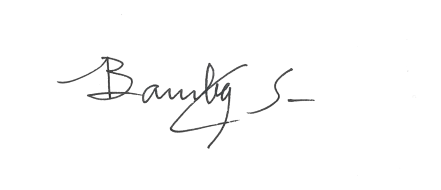 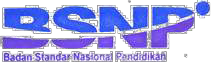 Bambang Suryadi, Ph.D.Kesetaraan di Luar Negeri.Daftar Sekolah Indonesia Luar NegeriTempat Pelaksanaan UN untuk Pendidikan Kesetaraan di Luar NegeriLampiran 2 : Jumlah Butir Soal dan Alokasi Waktu untuk Masing-Masing Jenjang dan Mata UjianSMA/MA Program IPA/Peminatan Matematika dan IPA*)	terdiri  atas  15  soal  listening  comprehension   atau  15  soal  reading   untukpenyandang tunarungu dan 35 soal pilihan ganda.**)	berbentuk soal pilihan ganda dan isian singkat.SMA/MA Program IPS/Peminatan IPS*)	terdiri  atas  15  soal  listening  comprehension   atau  15  soal  reading   untukpenyandang tunarungu dan 35 soal pilihan ganda.**)	berbentuk soal pilihan ganda dan isian singkat.SMA/MA Program Bahasa/Peminatan Bahasa dan Budaya*)	terdiri  atas  15  soal  listening  comprehension   atau  15  soal  reading   untukpenyandang tunarungu dan 35 soal pilihan ganda.**)	berbentuk soal pilihan ganda dan isian singkat.SMA pada SPK*)	terdiri  atas  15  soal  listening  comprehension   atau  15  soal  reading   untukpenyandang tunarungu dan 35 soal pilihan ganda.**)	berbentuk soal pilihan ganda dan isian singkat.***) Peserta UN pada SPK memilih satu mata pelajaran jurusan dari IPA, IPS, Bahasa, atau Keagamaan yang diujikan dalam UN.MA (Madrasah Aliyah) Program Keagamaan*)	terdiri  atas  15  soal  listening  comprehension   atau  15  soal  reading   untukpenyandang tunarungu dan 35 soal pilihan ganda.**)	berbentuk soal pilihan ganda dan isian singkat.SMAK*)	terdiri  atas  15  soal  listening  comprehension   atau  15  soal  reading   untukpenyandang tunarungu dan 35 soal pilihan ganda.**)	berbentuk soal pilihan ganda dan isian singkat.SMTK*)	terdiri  atas  15  soal  listening  comprehension   atau  15  soal  reading   untukpenyandang tunarungu dan 35 soal pilihan ganda.**)	berbentuk soal pilihan ganda dan isian singkat.Utama Widya Pasraman (Sekolah Keagamaan Hindu setingkat SMA)*)	terdiri  atas  15  soal  listening  comprehension   atau  15  soal  reading   untukpenyandang tunarungu dan 35 soal pilihan ganda.**)	berbentuk soal pilihan ganda dan isian singkat.SMK/MAK*)	terdiri  atas  15  soal  listening  comprehension   atau  15  soal  reading   untukpenyandang tunarungu dan 35 soal pilihan ganda.**)	terdiri atas tiga kelompok kejuruan:kelompok Teknologi, Kesehatan, dan Pertanian;kelompok Pariwisata, Seni dan Kerajinan, Teknologi Kerumahtanggaan, Pekerjaan Sosial, dan Administrasi Perkantoran;program Keahlian Akuntansi dan Penjualan.***) berbentuk soal pilihan ganda dan isian singkat.Program Paket C/Ulya – IPS*)	terdiri  atas  15  soal  listening  comprehension   atau  15  soal  reading   untukpenyandang tunarungu dan 35 soal pilihan ganda.**)	berbentuk soal pilihan ganda dan isian singkat.Program Paket C/Ulya – IPA*)	terdiri  atas  15  soal  listening  comprehension   atau  15  soal  reading   untukpenyandang tunarungu dan 35 soal pilihan ganda.**)	berbentuk soal pilihan ganda dan isian singkat.SMP, MTs, SMPTK, dan SMPLBSMP pada SPKPaket B/WusthaSMALB Kekhususan Tunanetra (A), Tunadaksa (D), dan Tunalaras (E)*)	terdiri atas 15 soal listening comprehension dan 35 soal pilihan ganda.SMALB Kekhususan Tunarungu (B)Lampiran 3 : Tanggal-Tanggal Penting Pelaksanaan UN Tahun Pelajaran 2018/2019Catatan.*) UNBK untuk Pondok Pesantren Salafiyah Program Ulya dan Program Wusthadapat dilaksanakan dalam 4 (empat) sesi.Lampiran 4 : Jadwal UN Tahun Pelajaran 2018/2019Jadwal UNBKJadwal UNBK SMKJadwal UNBK SMA/MA/SMAK/SMTK/Utama Widya Pasraman *)*) Termasuk SPK**) Peserta UN pada SPK memilih satu mata pelajaran jurusan dari IPA, IPS, Bahasa, atauKeagamaan yang diujikan dalam UN.Jadwal UNBK Susulan SMK/MAKJadwal UNBK Susulan SMA/MA/SMAK/SMTK/Utama Widya Pasraman *)*) Termasuk SPK**) Peserta UN pada SPK memilih satu mata pelajaran jurusan dari IPA, IPS, Bahasa, atau Keagamaan yang diujikan dalam UNJadwal UNBK SMP/MTs *)*) Termasuk SPKJadwal UNBK SMP/MTs Khusus di Provinsi Papua, Papua Barat, dan NTT *)*) Termasuk SPKJadwal UNBK Susulan SMP/MTs *)*) Termasuk SPKJadwal UNKPJadwal UNKP SMA/MA/SMAK/SMTK/Utama Widya Pasraman *)*) Termasuk SPK**) Peserta UN pada SPK memilih satu mata pelajaran jurusan dari IPA, IPS,Bahasa, atau Keagamaan yang diujikan dalam UN.Jadwal UNKP Susulan SMA/MA/SMAK/SMTK/Utama Widya Pasraman *)*) Termasuk SPK**) Peserta UN pada SPK memilih satu mata pelajaran jurusan dari IPA, IPS, Bahasa, atau Keagamaan yang diujikan dalam UN.Jadwal UNKP SMP/MTs dan SMPLB *)*) Termasuk SPKJadwal UNKP SMP/MTs dan SMPLB Khusus di Provinsi Papua, Papua Barat, dan NTT *)*) Termasuk SPKJadwal UNKP Susulan SMP/MTs dan SMPLB *)*) Termasuk SPKJadwal UN untuk Pendidikan KesetaraanJadwal UN untuk Pendidikan Kesetaraan Program Paket C/UlyaCatatan.*) Dinas Pendidikan Kabupaten/Kota menetapkan pelaksanaan ujian 4 hari dari 5 hari, dalam rentang waktu 12-16 April 2019.**) Pelaksanaan UNBK di Pondok Pesantren Salafiyah Program Ulya dan Program Wustha dapat dilaksanakan dalam 4 (empat) sesi (kecuali hari Jumat) dengan pengaturan Sesi Ketiga pada pukul 13.30 – 15.30 dan Sesi Keempat pada pukul 16.00 – 18.00 waktu setempat.***) Jika Hari Pertama adalah hari Jumat, maka Sesi Pertama diselenggarakan padapukul 08.30 – 10.30 dan Sesi Kedua pada pukul 13.30 – 15.30 waktu setempat.Jadwal UN Susulan untuk Pendidikan Kesetaraan Program Paket C/UlyaCatatan.*) Dinas Pendidikan Kabupaten/Kota menetapkan pelaksanaan ujian 4 hari dari 5 hari, dalam rentang waktu 26-30 April 2019.**) Pelaksanaan UNBK di Pondok Pesantren Salafiyah Program Ulya dan Program Wustha dapat dilaksanakan dalam 4 (empat) sesi (kecuali Hari Jumat) dengan pengaturan Sesi Ketiga pada pukul 13.30 – 15.30 dan Sesi Keempat pada pukul 16.00 – 18.00 waktu setempat.***) Jika Hari Pertama adalah hari Jumat, maka Sesi Pertama diselenggarakan pada pukul08.30 – 10.30 dan Sesi Kedua pada pukul 13.30 – 15.30 waktu setempat.Jadwal UN untuk Pendidikan Kesetaraan Program Paket B/WusthaCatatan.*)  Dinas Pendidikan Kabupaten/Kota menetapkan pelaksanaan ujian 3 hari dari 4 hari, dalam rentang waktu 10-13 Mei 2019.**) Pelaksanaan UNBK di Pondok Pesantren Salafiyah Program Ulya dan ProgramWustha dapat dilaksanakan dalam 4 (empat) sesi (kecuali hari Jumat) dengan pengaturan Sesi Ketiga pada pukul 13.30 – 15.30 dan Sesi Keempat pada pukul 16.00 – 18.00 waktu setempat.***) Jika Hari Pertama adalah hari Jumat, maka Sesi Pertama diselenggarakan pada pukul 08.30 – 10.30 dan Sesi Kedua pada pukul 13.30 – 15.30 waktu setempat.Jadwal UN Susulan untuk Pendidikan Kesetaraan Program Paket B/WusthaCatatan.*)  Dinas Pendidikan Kabupaten/Kota menetapkan pelaksanaan ujian 3 hari dari 4 hari, dalam rentang waktu 17-18 dan 20-21 Mei 2019.**) Pelaksanaan UNBK di Pondok Pesantren Salafiyah Program Ulya dan ProgramWustha dapat dilaksanakan dalam 4 (empat) sesi (kecuali hari Jumat) dengan pengaturan Sesi Ketiga pada pukul 13.30 – 15.30 dan Sesi Keempat pada pukul 16.00 – 18.00 waktu setempat.***) Jika Hari Pertama adalah hari Jumat, maka Sesi Pertama diselenggarakan pada pukul 08.30 – 10.30 dan Sesi Kedua pada pukul 13.30 – 15.30 waktu setempat.Jadwal UN untuk Pendidikan Kesetaraan di Luar Negeri Jadwal UN Program Paket C/Ulya (Luar Negeri)Jadwal UN Susulan Program Paket C/Ulya (Luar Negeri)Jadwal UN Program Paket B/Wustha (Luar Negeri)Jadwal UN Susulan Program Paket B/Wustha (Luar Negeri)Lampiran 5 : Contoh Pakta Integritas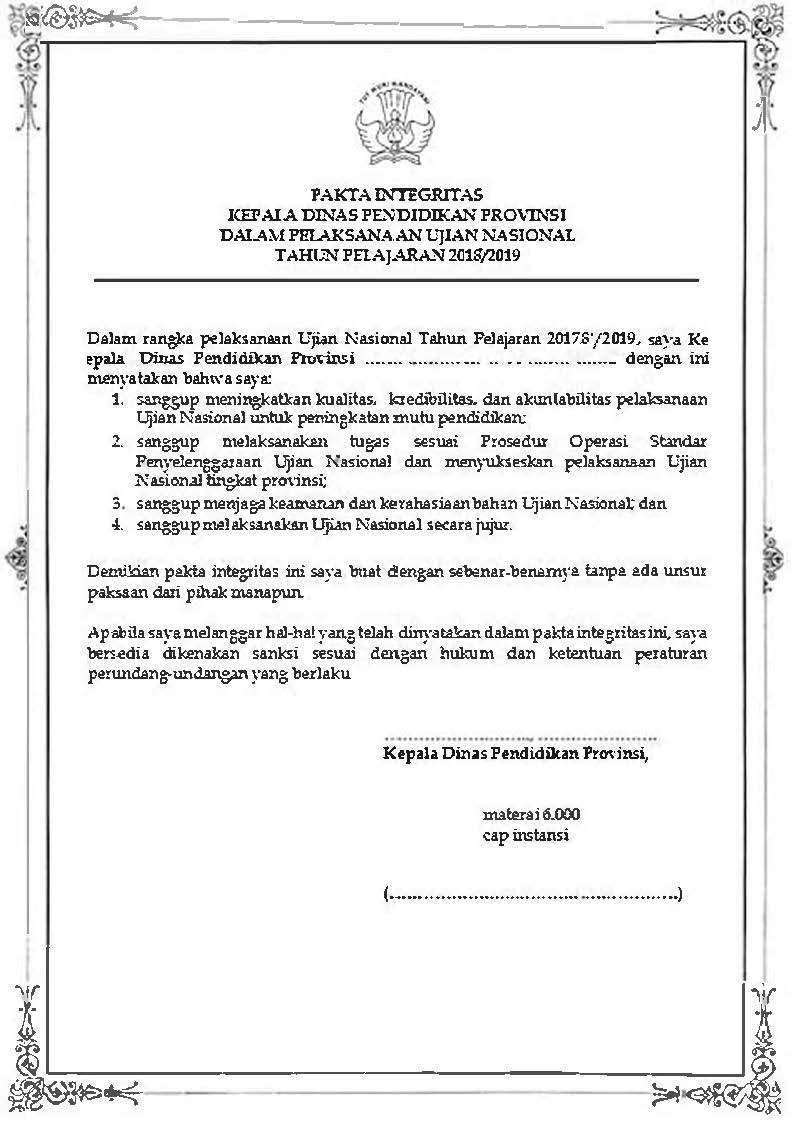 Catatan: isi pakta integritas dapat disesuaikan dengan kebutuhan4.Peraturan	PemerintahNomor17	Tahun	2010tentang	PengelolaandanPenyelenggaraanProvinsi	dan	Kabupaten/Kota	ke	situswebUNBK,	danmenyampaikan  username  dan  password  keTimTeknis  UNBKProvinsi dan Kabupaten/Kota.1)memberi contekan;2)membantu peserta ujian dalam menjawab soal;3)menyebarkan/membacakan/memberikan	kunci kepada peserta ujian;jawabanLampiran1	:Daftar	Sekolah	Indonesia	Luar	Negeridan	TempatPelaksanaan	Ujian	Nasional	untukPendidikanNoNama Sekolah Indonesia (SI)AlamatNegara1.S.I. WassenaarRijkstraatweg 679 2245 CB WassenaarTelp. 070-5178875Belanda2.S.I. MoskowNovokuznetskaya, Ulitsa 12, MoskowRusiaTelp. 7-095-2319549Rusia3.S.I. Cairo13 Babel Str. Dokki PO Box 1661 Cairo-Egypt Telp. 3372822Mesir4.S.I. RiyadhPrince Naif bin Abdul Aziz Hayy UmmulHamam GharbyPO Box 9434 Saudi ArabiaSaudi Arabia5.S.I. Jeddahc/o Konsulat Jenderal RI PO Box 10Jeddah 21411 Saudi ArabiaSaudi Arabia6.S.I. Yangoon100-Lower Kyimyindine Road Ahlone, Yangoon, MyanmarTelp. 20988 600-602Myanmar7.S.I. BangkokPetchburi Road BangkokTelp. 253135-40Thailand8.S.I. Kuala LumpurLorong Tun Ismail 50480 Kuala Lumpur, Malaysia,Telp. 603-292 7682Malaysia9.S.I. KinabaluJL. Sulaman alamesra, Blok H Lot 47 Ground floor, Lorong plaza Utama 1Kota Kinabalu, Sabah MalaysiaMalaysia10.S.I. SingapuraSiglap Road Singapura 455859 Telp. 4480722 SingapuraSingapura11.S.I. Tokyo4-6-6, Meguro-Ku, Tokyo 153 Telp. 03-3719-1786, JepangJepang12.S.I. DamascusAl-Akrami Street No. 10 APO Box 3530, Damascus, SyriaSyria13.S.I. DavaoDavao City Street, Davao, FilipinaFilipinaNoNegaraKota1.SingapuraSingapura2.MalaysiaKuala Lumpur, Kota Kinabalu, dan Kuching3.HongkongHongkong dan Makau4.Saudi ArabiaRiyadhNoMata UjianJumlah Butir SoalAlokasi Waktu1.Bahasa Indonesia50120 menit2.Bahasa Inggris50*)120 menit3.Matematika40**)120 menit4.Satu Mata Ujian Pilihan (Fisika, Kimia, atau Biologi)40120 menitNoMata UjianJumlahButir SoalAlokasi Waktu1.Bahasa Indonesia50120 menit2.Bahasa Inggris50*)120 menit3.Matematika40**)120 menit4.Satu Mata Ujian Pilihan (Ekonomi, Sosiologi, atau Geografi)40/50120 menitNoMata UjianJumlahButir SoalAlokasi Waktu1.Bahasa Indonesia50120 menit2.Bahasa Inggris50*)120 menit3.Matematika40**)120 menit4.Satu Mata Ujian Pilihan:Sastra Indonesia(Kurikulum 2006), Bahasa dan Sastra Indonesia (Kurikulum 2013).AntropologiBahasa Asing (Arab, Jepang, Jerman, Perancis, atau Mandarin)405050120 menitNoMata UjianJumlah Butir SoalAlokasi Waktu1.Bahasa Indonesia50120 menit2.Bahasa Inggris50*)120 menit3.Matematika40**)120 menit4.Satu mata pelajaran jurusan yang diujikan***)40/50120 menitNoMata UjianJumlah Butir SoalAlokasi Waktu1.Bahasa Indonesia50120 menit2.Bahasa Inggris50*)120 menit3.Matematika40**)120 menit4.Satu Mata Ujian Pilihan (Tafsir, Hadis, atau Fikih)50120 menitNoMata UjianJumlahButir SoalAlokasi Waktu1.Bahasa Indonesia50120 menit2.Bahasa Inggris50*)120 menit3.Matematika40**)120 menit4.Satu Mata Ujian Pilihan (Kitab Suci, Doktrin Gereja Katolik dan Moral Kristiani, atau Liturgi)50120 menitNoMata UjianJumlahButir SoalAlokasi Waktu1.Bahasa Indonesia50120 menit2.Bahasa Inggris50*)120 menit3.Matematika40**)120 menit4.Satu Mata Ujian Pilihan (Ilmu Pengetahuan Alkitab, Etika Kristen, atau Sejarah Gereja)50120 menitNoMata UjianJumlahButir SoalAlokasi Waktu1.Bahasa Indonesia50120 menit2.Bahasa Inggris50*)120 menit3.Matematika40**)120 menit4.Satu Mata Ujian Pilihan (Wada, Etika, atau Itihasa)50120 menitNoMata UjianJumlah Butir SoalAlokasi Waktu1.Bahasa Indonesia50120 menit2.Bahasa Inggris50*)120 menit3.Matematika**)40***)120 menit4.Teori Kejuruan40120 menitNoMata UjianJumlahButir SoalAlokasi Waktu1.Pendidikan Kewarganegaraan50120 menit2.Bahasa Indonesia50120 menit3.Bahasa Inggris50*)120 menit4.Matematika40**)120 menit5.Ekonomi40120 menit6.Geografi50120 menit7.Sosiologi50120 menitNoMata UjianJumlah Butir SoalAlokasi Waktu1.Pendidikan Kewarganegaraan50120 menit2.Bahasa Indonesia50120 menit3.Bahasa Inggris50*)120 menit4.Matematika40**)120 menit5.Fisika40120 menit6.Kimia40120 menit7.Biologi40120 menitNoMata UjianJumlah Butir SoalAlokasi Waktu1.Bahasa Indonesia50120 menit2.Bahasa Inggris50120 menit3.Matematika40120 menit4.Ilmu Pengetahuan Alam40120 menitNoMata UjianJumlah Butir SoalAlokasi Waktu1.Bahasa Indonesia50120 menit2.Bahasa Inggris50120 menit3.Matematika40120 menit4.Ilmu Pengetahuan Alam40120 menitNoMata UjianJumlah Butir SoalAlokasi Waktu1.Pendidikan Kewarganegaraan50120 menit2.Bahasa Indonesia50120 menit3.Bahasa Inggris50120 menit4.Matematika40120 menit5.Ilmu Pengetahuan Alam40120 menit6.Ilmu Pengetahuan Sosial50120 menitNoMata UjianJumlah Butir SoalAlokasi Waktu1.Bahasa Indonesia50120 menit2.Bahasa Inggris50*)120 menit3.Matematika40120 menitNoMata UjianJumlah Butir SoalAlokasi Waktu1.Bahasa Indonesia50120 menit2.Bahasa Inggris50120 menit3.Matematika40120 menitNO.KEGIATANHARITANGGALUjian Nasional SMA/MA sederajat dan SMK/MAKUjian Nasional SMA/MA sederajat dan SMK/MAKUjian Nasional SMA/MA sederajat dan SMK/MAKUjian Nasional SMA/MA sederajat dan SMK/MAK1.Sinkronisasi UN SMK/MAKJumat-Sabtu22 dan 23 Maret 20192.UN SMK/MAKSenin-Kamis25-28 Maret 20193.Sinkronisasi UN SMA/MA sederajatJumat-Sabtu29-30 Maret 20194.UN SMA/MA sederajatSenin, Selasa,Kamis, Senin1, 2, 4, 8 April 20195.Sinkronisasi UN Susulan SMA/MA sederajat dan SMK/MAKSabtu-Minggu13-14 April 20196.UN Susulan SMA/MA sederajat dan SMK/MAKSenin-Selasa15-16 April 20197.Pemindaian UNSelasa-Sabtu26 Maret-13 April 20198.Pengiriman Hasil Pemindaian UNSenin15 April 20199.Pemindaian UN SusulanSelasa-Sabtu23-27 April 201910.Pengiriman Hasil Pemindaian UNSusulanSenin29 April 201911.SkoringSelasa–Kamis16 April–2 Mei 201912.Penyerahan Hasil UN ke ProvinsiJumat3 Mei 201913.Pengumuman Hasil UN diSatuan PendidikanSenin-Kamis6-9 Mei 2019Ujian Nasional untuk Pendidikan Kesetaraan Program Paket C/UlyaUjian Nasional untuk Pendidikan Kesetaraan Program Paket C/UlyaUjian Nasional untuk Pendidikan Kesetaraan Program Paket C/UlyaUjian Nasional untuk Pendidikan Kesetaraan Program Paket C/Ulya1.Sinkronisasi UN Program Paket C/UlyaKamis11 April 20192.UN Program Paket C/Ulya *)Jumat/Sabtu/ Minggu/ Senin/Selasa12/13/14/15/16 April2019 (Dinas Pendidikan Kabupaten/Kota menetapkan 4 hari dari 5 hari yang disediakan)3.Sinkronisasi UN SusulanProgram Paket C/UlyaKamis25 April 20194.UN Susulan Program Paket C/UlyaJumat/Sabtu/ Minggu/ Senin/Selasa26/27/28/29/30 April 2019 (Dinas Pendidikan Kabupaten/Kota menetapkan 4 hari dari 5 hari yang disediakan)5.Pemindaian UN dan UN SusulanRabu-Rabu17 April–1 Mei 20196.Pengiriman Hasil PemindaianKamis2 Mei 20197.SkoringJumat-Sabtu3-4 Mei 2019NO.KEGIATANHARITANGGAL8.Penyerahan Hasil UN ke ProvinsiMinggu5 Mei 20199.Pengumuman Program PaketC/UlyaSenin-Kamis6-9 Mei 2019Ujian Nasional SMP/MTsUjian Nasional SMP/MTsUjian Nasional SMP/MTsUjian Nasional SMP/MTs1.Sinkronisasi UN SMP/MTsJumat-Sabtu19-20 April 20192.UN SMP/MTsSenin-Kamis22-25 April 20192.UN SMP/MTs Khusus di ProvinsiPapua, Papua Barat, dan NTTSelasa-Jumat23-26 April 20193.Sinkronisasi UN Susulan SMP/MTsSabtu-Minggu27-28 April 20194.UN Susulan SMP/MTsSenin-Selasa29-30 April 20195.Pemindaian UN dan UN SusulanSelasa-Senin23 April-6 Mei 20196.Pengiriman Hasil PemindaianSelasa7 Mei 20197.SkoringRabu-Jumat8-24 Mei 20198.Penyerahan Hasil UN ke ProvinsiSabtu25 Mei 20199.Pengumuman Hasil UN diSatuan PendidikanSenin-Selasa27-28 Mei 2019Ujian Nasional untuk Pendidikan Kesetaraan Program Paket B/WusthaUjian Nasional untuk Pendidikan Kesetaraan Program Paket B/WusthaUjian Nasional untuk Pendidikan Kesetaraan Program Paket B/WusthaUjian Nasional untuk Pendidikan Kesetaraan Program Paket B/Wustha1.Sinkronisasi UN Program PaketB/WusthaRabu-Kamis8-9 Mei 20192.UN Program Paket B/Wustha *)Jumat/Sabtu/ Minggu/Senin10/11/12/13 Mei2019(Dinas Pendidikan Kabupaten/Kota menetapkan 3 hari dari 4 hari yang disediakan)3.Sinkronisasi UN Susulan Program Paket B/WusthaRabu-Kamis15-16 Mei 20194.UN Susulan Program Paket B/WusthaJumat/Sabtu/ Senin/Selasa17/18/20/21 Mei2019(Dinas PendidikanKabupaten/Kota menetapkan 3 hari dari 4 hari yang disediakan)5.Pemindaian UN dan UN SusulanJumat-Rabu17–22 Mei 20196.Pengiriman Hasil PemindaianKamis23 Mei 20197.SkoringJumat-Sabtu24-25 Mei 20198.Penyerahan Hasil UN ke ProvinsiMinggu26 Mei 20199.Pengumuman Program Paket B/WusthaSenin-Selasa27-28 Mei 2019Ujian Nasional untuk Pendidikan Kesetaraan Program Paket C/Ulya di Luar NegeriUjian Nasional untuk Pendidikan Kesetaraan Program Paket C/Ulya di Luar NegeriUjian Nasional untuk Pendidikan Kesetaraan Program Paket C/Ulya di Luar NegeriUjian Nasional untuk Pendidikan Kesetaraan Program Paket C/Ulya di Luar Negeri1.UN Program Paket C/UlyaSabtu, Minggu, Minggu13-14 dan 21 April20192.UN Susulan Program PaketSabtu, Minggu,27-28 April dan 4 MeiNO.KEGIATANHARITANGGALC/UlyaSabtu20193.Pengumuman Program Paket C/UlyaSenin-Kamis6-9 Mei 2019Ujian Nasional untuk Pendidikan Kesetaraan Program Paket B/Wustha di Luar NegeriUjian Nasional untuk Pendidikan Kesetaraan Program Paket B/Wustha di Luar NegeriUjian Nasional untuk Pendidikan Kesetaraan Program Paket B/Wustha di Luar NegeriUjian Nasional untuk Pendidikan Kesetaraan Program Paket B/Wustha di Luar Negeri1.UN Program Paket B/WusthaSabtu, Minggu,Minggu4, 5, dan 12 Mei 20192.UN Susulan Program Paket B/WusthaSabtu, Minggu18-19 Mei 20193.Pengumuman Program PaketB/WusthaSenin-Selasa27-28 Mei 2019Ujian Nasional untuk PerbaikanUjian Nasional untuk PerbaikanUjian Nasional untuk PerbaikanUjian Nasional untuk Perbaikan1.UN untuk Perbaikan SMA/MA,SMK/MAK, Program Paket C/UlyaSabtu, Minggu, Senin, Selasa27-30 Juli 20192.Pengumuman UN PerbaikanJumat9 Agustus 2019Hari & TanggalSesiPukulMata PelajaranSenin,25 Maret 2019107.30 – 09.30Bahasa IndonesiaSenin,25 Maret 2019210.30 – 12.30Bahasa IndonesiaSenin,25 Maret 2019314.00 – 16.00Bahasa IndonesiaSelasa,26 Maret 2019107.30 – 09.30MatematikaSelasa,26 Maret 2019210.30 – 12.30MatematikaSelasa,26 Maret 2019314.00 – 16.00MatematikaRabu,27 Maret 2019107.30 – 09.30Bahasa InggrisRabu,27 Maret 2019210.30 – 12.30Bahasa InggrisRabu,27 Maret 2019314.00 – 16.00Bahasa InggrisKamis,28 Maret 2019107.30 – 09.30Teori KejuruanKamis,28 Maret 2019210.30 – 12.30Teori KejuruanKamis,28 Maret 2019314.00 – 16.00Teori KejuruanHari & TanggalSesiPukulMata PelajaranSenin,1 April 2019107.30 – 09.30Bahasa IndonesiaSenin,1 April 2019210.30 – 12.30Bahasa IndonesiaSenin,1 April 2019314.00 – 16.00Bahasa IndonesiaSelasa,2 April 2019107.30 – 09.30MatematikaSelasa,2 April 2019210.30 – 12.30MatematikaSelasa,2 April 2019314.00 – 16.00MatematikaKamis,4 April 2019107.30 – 09.30Bahasa InggrisKamis,4 April 2019210.30 – 12.30Bahasa InggrisKamis,4 April 2019314.00 – 16.00Bahasa InggrisSenin,8 April 2019107.30 – 09.30Satu matapelajaran jurusan yang diujikan **)Senin,8 April 2019210.30 – 12.30Satu matapelajaran jurusan yang diujikan **)Senin,8 April 2019314.00 – 16.00Satu matapelajaran jurusan yang diujikan **)Hari & TanggalPukulMata PelajaranSenin,15 April 201907.30 – 09.30Bahasa IndonesiaSenin,15 April 201910.30 – 12.30MatematikaSelasa,16 April 201907.30 – 09.30Bahasa InggrisSelasa,16 April 201910.30 – 12.30Teori KejuruanHari & TanggalPukulMata PelajaranSenin,15 April 201907.30 – 09.30Bahasa IndonesiaSenin,15 April 201910.30 – 12.30MatematikaSelasa,16 April 201907.30 – 09.30Bahasa InggrisSelasa,16 April 201910.30 – 12.30Satu mata pelajaranjurusan yang diujikan**)Hari & TanggalSesiPukulMata PelajaranSenin,22 April 2019107.30 – 09.30Bahasa IndonesiaSenin,22 April 2019210.30 – 12.30Bahasa IndonesiaSenin,22 April 2019314.00 – 16.00Bahasa IndonesiaSelasa,23 April 2019107.30 – 09.30MatematikaSelasa,23 April 2019210.30 – 12.30MatematikaSelasa,23 April 2019314.00 – 16.00MatematikaRabu,24 April 2019107.30 – 09.30Bahasa InggrisRabu,24 April 2019210.30 – 12.30Bahasa InggrisRabu,24 April 2019314.00 – 16.00Bahasa InggrisKamis,25 April 2019107.30 – 09.30IPAKamis,25 April 2019210.30 – 12.30IPAKamis,25 April 2019314.00 – 16.00IPAHari & TanggalSesiPukulMata PelajaranSelasa,23 April 2019107.30 – 09.30Bahasa IndonesiaSelasa,23 April 2019210.30 – 12.30Bahasa IndonesiaSelasa,23 April 2019314.00 – 16.00Bahasa IndonesiaRabu,24 April 2019107.30 – 09.30MatematikaRabu,24 April 2019210.30 – 12.30MatematikaRabu,24 April 2019314.00 – 16.00MatematikaKamis,25 April 2019107.30 – 09.30Bahasa InggrisKamis,25 April 2019210.30 – 12.30Bahasa InggrisKamis,25 April 2019314.00 – 16.00Bahasa InggrisHari & TanggalSesiPukulMata PelajaranJumat,26 April 2019107.30 – 09.30IPAJumat,26 April 2019210.30 – 12.30IPAJumat,26 April 2019314.00 – 16.00IPAHari & TanggalPukulMata PelajaranSenin,29 April 201907.30 – 09.30Bahasa IndonesiaSenin,29 April 201910.30 – 12.30MatematikaSelasa,30 April 201907.30 – 09.30Bahasa InggrisSelasa,30 April 201910.30 – 12.30IPAHari & TanggalPukulMata PelajaranSenin, 1 April 201907.30 – 09.30Bahasa IndonesiaSelasa, 2 April 201907.30 – 09.30MatematikaKamis, 4 April 201907.30 – 09.30Bahasa InggrisSenin, 8 April 201907.30 – 09.30Satu mata pelajaranjurusan yang diujikan **)Hari & TanggalPukulMata PelajaranSenin, 15 April 201907.30 – 09.30Bahasa IndonesiaSenin, 15 April 201910.30 – 12.30MatematikaSelasa, 16 April 201907.30 – 09.30Bahasa InggrisSelasa, 16 April 201910.30 – 12.30Satu mata pelajaranjurusan yang diujikan**)Hari & TanggalPukulMata PelajaranSenin, 22 April 201910.30 – 12.30Bahasa IndonesiaSelasa, 23 April 201910.30 – 12.30MatematikaRabu, 24 April 201910.30 – 12.30Bahasa InggrisKamis, 25 April 201910.30 – 12.30IPAHari & TanggalPukulMata PelajaranSelasa, 23 April 201910.30 – 12.30Bahasa IndonesiaRabu, 24 April 201910.30 – 12.30MatematikaKamis, 25 April 201910.30 – 12.30Bahasa InggrisJumat, 26 April 201910.30 – 12.30IPAHari & TanggalPukulMata PelajaranSenin, 29 April 201907.30 – 09.30Bahasa IndonesiaSenin, 29 April 201910.30 – 12.30MatematikaSelasa, 30 April 201907.30 – 09.30Bahasa InggrisSelasa, 30 April 201910.30 – 12.30IPAHari*)Sesi**)PukulProgram IPSProgram IPAHari Pertama***)107.30 – 09.30Bahasa IndonesiaBahasa IndonesiaHari Pertama***)210.30 – 12.30GeografiKimiaHari Kedua107.30 – 09.30MatematikaMatematikaHari Kedua210.30 – 12.30SosiologiBiologiHari Ketiga107.30 – 09.30Bahasa InggrisBahasa InggrisHari Ketiga210.30 – 12.30Pendidikan KewarganegaraanPendidikan KewarganegaraanHari Keempat107.30 – 09.30EkonomiFisikaHari*)Sesi**)PukulProgram IPSProgram IPAHari Pertama***)107.30 – 09.30Bahasa IndonesiaBahasa IndonesiaHari Pertama***)210.30 – 12.30GeografiKimiaHari Kedua107.30 – 09.30MatematikaMatematikaHari Kedua210.30 – 12.30SosiologiBiologiHari Ketiga107.30 – 09.30Bahasa InggrisBahasa InggrisHari Ketiga210.30 – 12.30Pendidikan KewarganegaraanPendidikan KewarganegaraanHari Keempat107.30 – 09.30EkonomiFisikaHari*)Sesi**)PukulMata PelajaranHari Pertama***)107.30 – 09.30Bahasa IndonesiaHari Pertama***)210.30 – 12.30Pendidikan KewarganegaraanHari Kedua107.30 – 09.30MatematikaHari Kedua210.30 – 12.30Ilmu Pengetahuan SosialHari Ketiga107.30 – 09.30Bahasa InggrisHari Ketiga210.30 – 12.30Ilmu Pengetahuan AlamHari*)Sesi**)PukulMata PelajaranHari Pertama***)107.30 – 09.30Bahasa IndonesiaHari Pertama***)210.30 – 12.30Pendidikan KewarganegaraanHari Kedua107.30 – 09.30MatematikaHari Kedua210.30 – 12.30Ilmu Pengetahuan SosialHari Ketiga107.30 – 09.30Bahasa InggrisHari Ketiga210.30 – 12.30Ilmu Pengetahuan AlamKewarganegaraanKewarganegaraanMinggu,21 April 201907.30 – 09.30Bahasa InggrisBahasa InggrisMinggu,21 April 201910.30 – 12.30EkonomiFisikaHari &TanggalPukulProgram IPSProgram IPASabtu,27 April 201907.30 – 09.30Bahasa IndonesiaBahasa IndonesiaSabtu,27 April 201910.30 – 12.30GeografiKimiaMinggu, 28 April 201907.30 – 09.30MatematikaMatematikaMinggu, 28 April 201910.30 – 12.30SosiologiBiologiMinggu, 28 April 201913:30 – 15:30Pendidikan KewarganegaraanPendidikan KewarganegaraanSabtu,4 Mei 201907.30 – 09.30Bahasa InggrisBahasa InggrisSabtu,4 Mei 201910.30 – 12.30EkonomiFisikaHari & TanggalPukulMata PelajaranSabtu,4 Mei 201907.30 – 09.30Bahasa IndonesiaSabtu,4 Mei 201910.30 – 12.30Pendidikan KewarganegaraanMinggu, 5 Mei 201907.30 – 09.30MatematikaMinggu, 5 Mei 201910.30 – 12.30Ilmu Pengetahuan SosialMinggu, 12 Mei 201907.30 – 09.30Bahasa InggrisMinggu, 12 Mei 201910.30 – 12.30Ilmu Pengetahuan AlamHari &TanggalPukulMata PelajaranSabtu, 18 Mei 201907.30 – 09.30Bahasa IndonesiaSabtu, 18 Mei 201910.30 – 12.30Pendidikan KewarganegaraanSabtu, 18 Mei 201914.00 – 16.00Ilmu Pengetahuan AlamMinggu, 19 Mei 201907.30 – 09.30MatematikaMinggu, 19 Mei 201910.30 – 12.30Ilmu Pengetahuan SosialMinggu, 19 Mei 201914.00 – 16.00Bahasa Inggris